УТВЕРЖДАЮСОДЕРЖАНИЕВВЕДЕНИЕ	7ОБЩИЕ СВЕДЕНИЯ	81.	СХЕМА ВОДОСНАБЖЕНИЯ	91.1.	ТЕХНИКО–ЭКОНОМИЧЕСКОЕ СОСТОЯНИЕ ЦЕНТРАЛИЗОВАННЫХ СИСТЕМ ВОДОСНАБЖЕНИЯ ПОСЕЛЕНИЯ	91.1.1.	Описание системы и структуры водоснабжения и деление территории поселения на эксплуатационные зоны	91.1.2.	Описание территорий, не охваченные централизованными системами водоснабжения	91.1.3.	Описание технологических зон водоснабжения, зон централизованного и нецентрализованного водоснабжения (территорий, на которых водоснабжение осуществляется с использованием централизованных и нецентрализованных систем горячего водоснабжения, систем холодного водоснабжения соответственно) и перечень централизованных систем водоснабжения	101.1.4.	Описание результатов технического обследования централизованных систем водоснабжения	.....................................................................................................................................101.1.4.1.	Описание состояния существующих источников водоснабжения и водозаборных сооружений..........................................................................................................................................101.1.4.2.	Описание существующих сооружений очистки и подготовки воды, включая оценку соответствия применяемой технологической схемы водоподготовки требованиям обеспечения нормативов качества воды	111.1.4.3.	Описание состояния и функционирования существующих насосных централизованных станций, в том числе оценку энергоэффективности подачи воды, которая оценивается как соотношение удельного расхода электрической энергии, необходимой для подачи установленного объема воды, и установленного уровня напора (давления)	121.1.4.4.	Описание состояния и функционирования водопроводных сетей систем водоснабжения, включая оценку величины износа сетей и определение возможности обеспечения качества воды в процессе транспортировки по этим сетям	121.1.4.5.	Описание существующих технических и технологических проблем, возникающих при водоснабжении сельского поселения, анализ исполнения предписаний органов, осуществляющих государственный надзор, муниципальный контроль, об устранении нарушений, влияющих на качество и безопасность воды	121.1.4.6.	Описание централизованной системы горячего водоснабжения с использованием закрытых систем горячего водоснабжения, отражающее технологические особенности указанной системы................................................................................................................................................131.1.5.	Описание существующих технических и технологических решений по предотвращению замерзания воды применительно к территории распространения вечномерзлых грунтов.................................................................................................................................................131.1.6.	Перечень лиц, владеющих объектами централизованной системой водоснабжения сельского поселения	131.2.	НАПРАВЛЕНИЯ РАЗВИТИЯ ЦЕНТРАЛИЗОВАННЫХ СИСТЕМ ВОДОСНАБЖЕНИЯ	141.2.1.	Основные направления, принципы, задачи и целевые показатели развития централизованных систем водоснабжения	141.2.2.	Сценарии развития централизованных систем водоснабжения в зависимости от сценариев развития сельского поселения	151.3.	БАЛАНС ВОДОСНАБЖЕНИЯ И ПОТРЕБЛЕНИЯ ГОРЯЧЕЙ, ПИТЬЕВОЙ, ТЕХНИЧЕСКОЙ ВОДЫ	181.3.1.	Общий баланс подачи и реализации воды, включая оценку и анализ структурных составляющих неучтенных расходов и потерь воды при ее производстве и транспортировке	181.3.2.	Территориальный водный баланс подачи воды по зонам действия водопроводных сооружений (годовой и в сутки максимального водопотребления)	181.3.3.	Структурный водный баланс реализации воды по группам потребителей	191.3.4.	Сведения о фактическом потреблении населением воды исходя из статистических и расчетных данных и сведений о действующих нормативах потребления коммунальных услуг Передольском сельском поселении	201.3.5.	Описание существующей системы коммерческого учета воды и планов по установке приборов учета	.....................................................................................................................................201.3.6.	Анализ резервов и дефицитов производственных мощностей системы водоснабжения муниципального образования	211.3.7.	Прогнозный баланс потребления воды на срок не менее 10 лет с учетом сценария развития сельского поселения на основании расхода воды в соответствии со СНиП 2.04.02-84 и СНиП 2.04.01-85, а также исходя из текущего объема потребления воды населением и его динамики с учетом перспективы развития и изменения состава, и структуры застройки	221.3.8.	Описание централизованной системы горячего водоснабжения с использованием закрытых систем горячего водоснабжения, отражающее технологические особенности указанной системы................................................................................................................................................231.3.9.	Сведения о фактическом и ожидаемом потреблении воды (годовое, среднесуточное, максимальное суточное)	231.3.10.	Описание территориальной структуры потребления воды	231.3.11.	Прогноз распределения расходов воды на водоснабжение по типам абонентов исходя из фактических расходов воды с учетом данных о перспективном потреблении воды абонентами…..	241.3.12.	Сведения о фактических и планируемых потерях воды при ее транспортировке (годовые, среднесуточные значения)	241.3.13.	Перспективные балансы водоснабжения и водоотведения (общий – баланс подачи и реализации воды, территориальный – баланс подачи воды по технологическим зонам водоснабжения, структурный – баланс реализации воды по группам абонентов)	241.3.14.	Расчет требуемой мощности водозаборных и очистных сооружений исходя из данных о перспективном потреблении воды и величины потерь воды при ее транспортировке с указанием требуемых объемов подачи и потребления воды, дефицита (резерва) мощностей по технологическим зонам с разбивкой по годам	251.3.15.	Наименование организации, наделенной статусом гарантирующей организации в сельском поселении	261.4.	ПРЕДЛОЖЕНИЯ ПО СТРОИТЕЛЬСТВУ, РЕКОНСТРУКЦИИ И МОДЕРНИЗАЦИИ ОБЪЕКТОВ СИСТЕМ ВОДОСНАБЖЕНИЯ	271.4.1.	Перечень основных мероприятий по реализации схем водоснабжения с разбивкой по годам....................................................................................................................................................271.4.2.	Технические обоснования основных мероприятий по реализации схем водоснабжения.....................................................................................................................................271.4.2.1.	Обеспечение подачи абонентам определенного объема питьевой воды установленного качества................................................................................................................................................271.4.2.2.	Организация и обеспечение централизованного водоснабжения на территориях, где оно отсутствует	.....................................................................................................................................281.4.2.3.	Обеспечение водоснабжения объектов перспективной застройки населенного пункта………..	.....................................................................................................................................281.4.2.4.	Сокращение потерь воды при ее транспортировке	28Замена аварийных водопроводных сетей.	281.4.2.5.	Выполнение мероприятий, направленных на обеспечение соответствия качества питьевой воды требованиям законодательства Российской Федерации	281.4.3.	Сведения о вновь строящихся, реконструируемых и предлагаемых к выводу из эксплуатации объектах системы водоснабжения	291.4.4.	Сведения о развитии систем диспетчеризации, телемеханизации и систем управления режимами водоснабжения на объектах организаций, осуществляющих водоснабжение	291.4.5.	Сведения об оснащенности зданий, строений, сооружений приборами учета воды и их применении при осуществлении расчетов за потребленную воду	301.4.6.	Описание вариантов маршрутов прохождения трубопроводов (трасс) по территории сельского поселения	301.4.7.	Рекомендации о месте размещения насосных станций, резервуаров, водонапорных башен...................................................................................................................................................301.4.8.	Границы планируемых зон размещения объектов централизованных систем водоснабжения	.....................................................................................................................................301.4.9.	Карты (схемы) существующего и планируемого размещения объектов централизованных систем холодного водоснабжения	301.5.	ЭКОЛОГИЧЕСКИЕ АСПЕКТЫ МЕРОПРИЯТИЙ ПО СТРОИТЕЛЬСТВУ, РЕКОНСТРУКЦИИ И МОДЕРНИЗАЦИИ ОБЪЕКТОВ ЦЕНТРАЛИЗОВАННЫХ СИСТЕМ ВОДОСНАБЖЕНИЯ	321.5.1.	На водный бассейн предлагаемых к строительству и реконструкции объектов централизованных систем водоснабжения при сбросе (утилизации) промывных вод	321.5.2.	На окружающую среду при реализации мероприятий по снабжению и хранению химических реагентов, используемых в водоподготовке (хлор и др.).	321.6.	ОЦЕНКА ОБЪЕМОВ КАПИТАЛЬНЫХ ВЛОЖЕНИЙ В СТРОИТЕЛЬСТВО, РЕКОНСТРУКЦИЮ И МОДЕРНИЗАЦИЮ ОБЪЕКТОВ ЦЕНТРАЛИЗОВАННЫХ СИСТЕМ ВОДОСНАБЖЕНИЯ	331.7.	ЦЕЛЕВЫЕ ПОКАЗАТЕЛИ РАЗВИТИЯ ЦЕНТРАЛИЗОВАННЫХ СИСТЕМ ВОДОСНАБЖЕНИЯ	351. Показатели качества воды	362. Показатели надежности и бесперебойности водоснабжения	363. Показатели качества обслуживания абонентов	364. Показатели эффективности использования ресурсов, в том числе сокращения потерь воды при транспортировке	365. Соотношение цены реализации мероприятий инвестиционной программы и эффективности (улучшения качества воды)	361.8.	ПЕРЕЧЕНЬ ВЫЯВЛЕННЫХ БЕСХОЗЯЙНЫХ ОБЪЕКТОВ ЦЕНТРАЛИЗОВАННЫХ СИСТЕМ ВОДОСНАБЖЕНИЯ	372.	СХЕМА ВОДООТВЕДЕНИЯ	382.1.	СУЩЕСТВУЮЩЕЕ ПОЛОЖЕНИЕ В СФЕРЕ ВОДООТВЕДЕНИЯ	382.1.1.	Описание структуры системы сбора, очистки и отведения сточных вод на территории сельского поселения и деление территории на эксплуатационные зоны	382.1.2.	Описание результатов технического обследования централизованной системы водоотведения, включая описание существующих канализационных очистных сооружений, в том числе оценку соответствия применяемой технологической схемы очистки сточных вод требованиям обеспечения нормативов качества очистки сточных вод, определение существующего дефицита (резерва) мощностей сооружений и описание локальных очистных сооружений, создаваемых абонентами..........................................................................................................................................382.1.3.	Описание технологических зон водоотведения, зон централизованного и нецентрализованного водоотведения (территорий, на которых водоотведение осуществляется с использованием централизованных и нецентрализованных систем водоотведения) и перечень централизованных систем водоотведения	382.1.4.	Описание технической возможности утилизации осадков сточных вод на очистных сооружениях существующей централизованной системы водоотведения	392.1.5.	Описание состояния и функционирования канализационных коллекторов и сетей, сооружений на них, включая оценку их износа и определение возможности обеспечения отвода и очистки сточных вод на существующих объектах централизованной системы водоотведения	392.1.6.	Оценка безопасности и надежности объектов централизованной системы водоотведения и их управляемости	392.1.7.	Оценка воздействия сбросов сточных вод через централизованную систему водоотведения на окружающую среду	402.1.8.	Описание территорий сельского поселения, не охваченных централизованной системой водоотведения	412.1.9.	Описание существующих технических и технологических проблем системы водоотведения	.....................................................................................................................................412.2.	БАЛАНСЫ СТОЧНЫХ ВОД В СИСТЕМЕ ВОДООТВЕДЕНИЯ	422.2.1.	Баланс поступления сточных вод в централизованную систему водоотведения и отведения стоков по технологическим зонам водоотведения	422.2.2.	Оценка фактического притока неорганизованного стока (сточных вод, поступающих по поверхности рельефа местности) по технологическим зонам водоотведения….	422.2.3.	Сведения об оснащенности зданий, строений, сооружений приборами учета принимаемых сточных вод и их применении при осуществлении коммерческих расчетов	432.2.4.	Результаты ретроспективного анализа за последние 10 лет балансов поступления сточных вод в централизованную систему водоотведения по технологическим зонам водоотведения сельского поселения с выделением зон дефицитов и резервов производственных мощностей	432.2.5.	Прогнозные балансы поступления сточных вод в централизованную систему водоотведения и отведения стоков по технологическим зонам водоотведения на срок не менее 10 лет с учетом различных сценариев развития сельского поселения	452.3.	ПРОГНОЗ ОБЪЕМА СТОЧНЫХ ВОД	462.3.1.	Сведения о фактическом и ожидаемом поступлении сточных вод в централизованную систему водоотведения	462.3.2.	Описание структуры централизованной системы водоотведения (эксплуатационные и технологические зоны)	462.3.3.	Расчет требуемой мощности очистных сооружений исходя из данных о расчетном расходе сточных вод, дефицита (резерва) мощностей по технологическим зонам сооружений водоотведения с разбивкой по годам	462.3.4.	Результаты анализа гидравлических режимов и режимов работы элементов централизованной системы водоотведения	472.3.5.	Анализ резервов производственных мощностей очистных сооружений системы водоотведения и возможности расширения зоны их действия	482.4.	ПРЕДЛОЖЕНИЯ ПО СТРОИТЕЛЬСТВУ, РЕКОНСТРУКЦИИ И МОДЕРНИЗАЦИИ (ТЕХНИЧЕСКОМУ ПЕРЕВООРУЖЕНИЮ) ОБЪЕКТОВ ЦЕНТРАЛИЗОВАННОЙ СИСТЕМЫ ВОДООТВЕДЕНИЯ	492.4.1.	Основные направления, принципы, задачи и целевые показатели развития централизованной системы водоотведения	492.4.2.	Перечень основных мероприятий по реализации схем водоотведения с разбивкой погодам, включая технические обоснования этих мероприятий	502.4.3.	Технические обоснования основных мероприятий по реализации схем водоотведения......................................................................................................................................512.4.3.1.	Обеспечение надежности водоотведения путем организации возможности перераспределения потоков сточных вод между технологическими зонами сооружений водоотведения......................................................................................................................................512.4.3.2.	Организация централизованного водоотведения на территориях сельского поселения, где оно отсутствует	512.4.3.3.	Сокращение сбросов и организация возврата очищенных сточных вод на технические нужды...................................................................................................................................................522.4.4.	Сведения о вновь строящихся, реконструируемых и предлагаемых к выводу из эксплуатации объектах централизованной системы водоотведения	522.4.5.	Сведения о развитии систем диспетчеризации, телемеханизации и об автоматизированных системах управления режимами водоотведения на объектах организаций, осуществляющих водоотведение	522.4.6.	Описание вариантов маршрутов прохождения трубопроводов (трасс) по территории сельского поселения, расположения намечаемых площадок под строительство сооружений водоотведения и их обоснование	532.4.7.	Границы и характеристики охранных зон сетей и сооружений централизованной системы водоотведения	532.4.8.	Границы планируемых зон размещения объектов централизованной системы водоотведения	.....................................................................................................................................532.5.	ЭКОЛОГИЧЕСКИЕ АСПЕКТЫ МЕРОПРИЯТИЙ ПО СТРОИТЕЛЬСТВУ И РЕКОНСТРУКЦИИ ОБЪЕКТОВ ЦЕНТРАЛИЗОВАННОЙ СИСТЕМЫ ВОДООТВЕДЕНИЯ….	542.5.1.	Сведения о мероприятиях, содержащихся в планах по снижению сбросов загрязняющих веществ, иных веществ и микроорганизмов в поверхностные водные объекты, подземные водные объекты и на водозаборные площади	542.5.2.	Сведения о применении методов, безопасных для окружающей среды, при утилизации осадков сточных вод	542.6.	ОЦЕНКА ПОТРЕБНОСТИ В КАПИТАЛЬНЫХ ВЛОЖЕНИЯХ В СТРОИТЕЛЬСТВО, РЕКОНСТРУКЦИЮ И МОДЕРНИЗАЦИЮ ОБЪЕКТОВ ЦЕНТРАЛИЗОВАННОЙ СИСТЕМЫ ВОДООТВЕДЕНИЯ	552.7.	ЦЕЛЕВЫЕ ПОКАЗАТЕЛИ РАЗВИТИЯ ЦЕНТРАЛИЗОВАННОЙ СИСТЕМЫ ВОДООТВЕДЕНИЯ	572.8.	ПЕРЕЧЕНЬ ВЫЯВЛЕННЫХ БЕСХОЗЯЙНЫХ ОБЪЕКТОВ ЦЕНТРАЛИЗОВАННОЙ СИСТЕМЫ ВОДООТВЕДЕНИЯ (В СЛУЧАЕ ИХ ВЫЯВЛЕНИЯ) И ПЕРЕЧЕНЬ ОРГАНИЗАЦИЙ, УПОЛНОМОЧЕННЫХ НА ИХ ЭКСПЛУАТАЦИЮ	59ВВЕДЕНИЕОснованием для разработки схемы водоснабжения и водоотведения Передольского сельского поселения Батецкого муниципального района Новгородской области являются:Федеральный закон от 7 декабря 2011 г. № 416-ФЗ «О водоснабжении и водоотведении»;Постановление Правительства от 05.09.2013г. № 782 «О схемах водоснабжения и водоотведения»;Федеральный закон Российской Федерации от 30.12. 2004 года № 210-ФЗ «Об основах регулирования тарифов организаций коммунального комплекса»; Федеральный закон Российской Федерации от 03.06.2006 года № 74-ФЗ «Водный кодекс»;СП 31.13330.2012 «Водоснабжение. Наружные сети и сооружения» Актуализированная редакция СНИП 2.04.02-84* Приказ Министерства регионального развития Российской Федерации от 29 декабря 2011 года № 635/14. Правила землепользования и застройки Передольского сельского поселения.Генеральный план Передольского сельского поселения до 2038 года.Схема водоснабжения разработана на период до 2028 года.Схема включает первоочередные мероприятия по созданию и развитию централизованных систем водоснабжения, повышению надежности функционирования этих систем и обеспечивающие комфортные и безопасные условия для проживания людей в Передольском сельском поселении.  Мероприятия охватывают следующие объекты системы коммунальной инфраструктуры:в системе водоснабжения – водозаборы, магистральные сети водопровода;в системе водоотведения – магистральные сети водоотведения, канализационные насосные станции, канализационные очистные сооружения.  В условиях недостатка собственных средств на проведение работ по модернизации существующих сетей и сооружений, строительству новых объектов систем водоснабжения и водоотведения, затраты на реализацию мероприятий схемы планируется финансировать за счет денежных средств областного, местного бюджетов и внебюджетных средств (средств от прибыли муниципального предприятия коммунального хозяйства).  Кроме этого, схема предусматривает повышение качества предоставления коммунальных услуг для населения и создания условий для привлечения средств из внебюджетных источников для модернизации объектов коммунальной инфраструктуры.  ОБЩИЕ СВЕДЕНИЯОбщие сведения о сельском поселенииПередольское сельское поселение располагается в южной части Батецкого района Новгородской области и граничит: На севере с Батецким сельским поселениемНа востоке с Мойкинским сельским поселениемНа юге с Шимским районом Новгородской областиНа западе с Ленинградской областьюТерритория – 48,1 тыс. га или 30,2% от площади Батецкого района.Население сельского поселения составляет 1085 чел. на 01.01.2016 г. или около 20% от общей численности Батецкого района.В состав Передольского сельского поселения входят 52 населенных пункта: дер. Большой Теребец, дер. Большое Войново, дер. Борки, дер. Бор, дер. Брод, дер. Большой Волок, дер. Большие Селищи, дер. Глухой Бережок, дер. Дедино, дер. Заречная, дер. Заполье, дер. Кшева, дер. Косицкое, дер. Кчера, дер. Корокса, дер. Красовицы, дер. Любенец, дер. Лихарева Горка, дер. Любино Поле, дер. Лёжно, дер. Лапушицы, дер. Малый Теребец, дер. Михайловское, дер. Малый Волочёк, дер. Мелковичи, дер. Новое Овсино, дер. Нежатицы, дер. Ожогин Волочёк, дер. Оттурицы, дер. Остров, дер. Обколи, дер. Передольская, дер. Подберезье, дер. Подгорье, дер. Покровка, дер. Павшицы, дер. Пустошки, дер. Редбуж, дер. Речка, дер. Радовеж, дер. Столбец, дер. Смыч, дер. Старое Голубково, дер. Светлая, дер. Страшево, дер. Танина Гора, дер. Теребони, дер. Уномерь, дер. Хочуни, дер. Черновицы, дер. Щепино.Центром сельского поселения является дер. Новое Овсино, где проживает около 32% всего населения муниципального образования.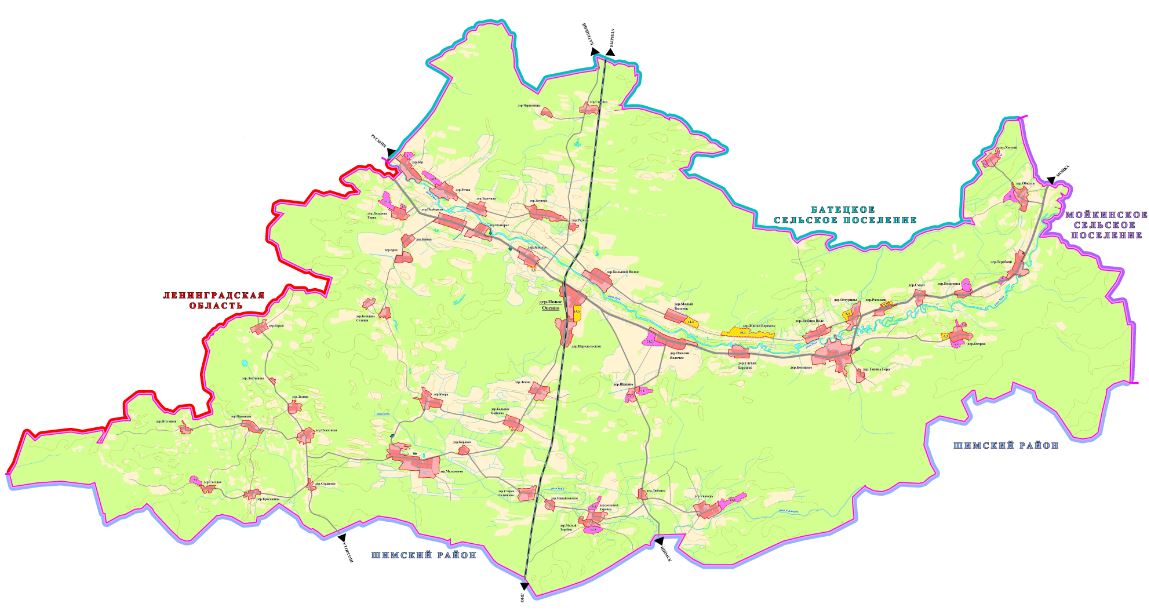 Рис. 1.1. План расположения границ Передольского сельского поселенияСХЕМА ВОДОСНАБЖЕНИЯТЕХНИКО–ЭКОНОМИЧЕСКОЕ СОСТОЯНИЕ ЦЕНТРАЛИЗОВАННЫХ СИСТЕМ ВОДОСНАБЖЕНИЯ ПОСЕЛЕНИЯОписание системы и структуры водоснабжения и деление территории поселения на эксплуатационные зоныВодоснабжение как отрасль играет огромную роль в обеспечении жизнедеятельности сельского поселения и требует целенаправленных мероприятий по развитию надежной системы хозяйственно-питьевого водоснабжения. Население обеспечивается питьевым водоснабжением в основном за счет подземных вод. Забор воды в Передольском сельском поселении составил 22,0 тыс.куб.м за 2016 г. Водоснабжение осуществляется за счет водоносных комплексов. Для этих водоносных комплексов преобладающие дебиты скважин составляют 0,5-1,5 л/сек. Воды указанных горизонтов большей частью напорные, глубина залегания уровня воды колеблется от 40-70 м. По химическому составу воды пресные, гидрокарбонатные, соответствуют ГОСТу «Вода питьевая». Обеспечение из артезианских скважин питьевой водой составляет 41% от количества населения. Дебит артезианских скважин ориентировочно от 2,5 до 26,0 куб. м/час. В Передольском сельском поселении эксплуатируются 5 водопроводов с водозабором от артезианских скважин в д. Новое Овсино, д. Мелковичи, д. Кчера, д. Теребони, д. Косицкое. Общей протяженностью 14,9 км.  Узел водопроводных сооружений состоит из артезианской скважины и водонапорной башни (имеется и без водонапорной башни). На территории сельского поселения – 4 водонапорных башни, 6 артезианских скважины. В значительной части некрупных населенных пунктов используется вода из колодцев и родников, а также открытых водоемов. Бесхозяйственных объектов водопроводных сетей не выявлено.Описание территорий, не охваченные централизованными системами водоснабженияК территориям, не охваченным системой централизованного водоснабжения, относятся следующие населенные пункты: дер. Большой Теребец, дер. Большое Войново, дер. Борки, дер. Бор, дер. Брод, дер. Большой Волок, дер. Большие Селищи, дер. Глухой Бережок, дер. Дедино, дер. Заречная, дер. Заполье, дер. Кшева, дер. Корокса, дер. Красовицы, дер. Любенец, дер. Лихарева Горка, дер. Любино Поле, дер. Лёжно, дер. Лапушицы, дер. Малый Теребец, дер. Михайловское, дер. Малый Волочёк, дер. Нежатицы, дер. Ожогин Волочёк, дер. Оттурицы, дер. Остров, дер. Обколи, дер. Передольская, дер. Подберезье, дер. Подгорье, дер. Покровка, дер. Павшицы, дер. Пустошки, дер. Редбуж, дер. Речка, дер. Радовеж, дер. Столбец, дер. Смыч, дер. Старое Голубково, дер. Светлая, дер. Страшево, дер. Танина Гора, дер. Уномерь, дер. Хочуни, дер. Черновицы, дер. Щепино.Описание технологических зон водоснабжения, зон централизованного и нецентрализованного водоснабжения (территорий, на которых водоснабжение осуществляется с использованием централизованных и нецентрализованных систем горячего водоснабжения, систем холодного водоснабжения соответственно) и перечень централизованных систем водоснабженияВ Передольском сельском поселении единого водозабора не организовано. В каждом населенном пункте свои источники водоснабжения. В поселении централизованная система водоснабжения организована в населённых пунктах: д. Новое Овсино, д. Мелковичи, д. Кчера, д. Теребони, д. Косицкое. Схема водоснабжения: артезианская скважина – водонапорная башня «Металлоконструкция 25м3» (может и без водонапорной башни) – водопроводная сеть. В остальных деревнях в связи с малочисленностью населения источником водоснабжения являются колодцы и родники, единичные скважины, а также используется вода из открытых водоемов. Эксплуатацию сетей централизованного водоснабжения на территории сельского поселения осуществляет МУП «Управляющая компания».Системы централизованного водоснабжения Передольского сельского поселения:Водопровод для хозяйственно-питьевых нужд. Насосным оборудованием от скважины                № 319 вода подается в водопроводную сеть д. Косицкое.Водопровод для хозяйственно-питьевых нужд. Насосным оборудованием от скважины № 356 вода подается в водопроводную сеть д. Мелковичи.Водопровод для хозяйственно-питьевых нужд. Насосным оборудованием от скважины             № 1680 вода подается в водопроводную сеть д. Кчера.Водопровод для хозяйственно-питьевых нужд. Насосным оборудованием от скважины             № 320 вода подается в водопроводную сеть д. Теребони.Водопровод для хозяйственно-питьевых нужд. Насосным оборудованием от скважины             № 1786 вода подается в водопроводную сеть д. Новое Овсино.Водопровод для хозяйственно-питьевых нужд. Насосным оборудованием от скважины             № 47-74 вода подается в водопроводную сеть д. Новое Овсино.Описание результатов технического обследования централизованных систем водоснабженияОписание состояния существующих источников водоснабжения и водозаборных сооруженийОсновные данные по существующим водозаборным узлам, их месторасположение и характеристика представлены в таблице 1.1.Таблица 1.1Зоны санитарной охраны первого пояса артезианских скважин огорожены забором, благоустроены и озеленены.Все артезианские скважины централизованных систем водоснабжения имеют павильоны и оборудованы кранами для отбора проб с целью контроля качества воды.Характеристика насосного оборудования представлена в таблице 1.2.Таблица 1.2Описание существующих сооружений очистки и подготовки воды, включая оценку соответствия применяемой технологической схемы водоподготовки требованиям обеспечения нормативов качества водыЦентрализованная система водоснабжения на территории Передольского сельского поселения организована только в д. Новое Овсино, д. Мелковичи, д. Кчера, д. Теребони, д. Косицкое. Сооружений очистки и подготовки воды на территории сельского поселения в настоящее время нет.Данные лабораторных анализов проба воды отвечает требованиям СанПиН 2.1.4.1074-01 «Питьевая вода. Гигиенические требования к качеству воды централизованных систем питьевого водоснабжения. Контроль качества», ГН 2.1.5.1315-03 «ПДК химических веществ в воде водных объектов хозяйственно-питьевого и культурно-бытового водопользования» по всем показателям. Таблица 1.3Описание состояния и функционирования существующих насосных централизованных станций, в том числе оценку энергоэффективности подачи воды, которая оценивается как соотношение удельного расхода электрической энергии, необходимой для подачи установленного объема воды, и установленного уровня напора (давления)Население Передольского сельского поселения обеспечивается водоснабжением в основном за счет подземных вод. Забор воды составил 22,0 тыс.куб.м за 2016 год. Водоснабжение осуществляется за счет водоносных комплексов. Характеристика насосного оборудования водозаборных устройств представлена в таблице 1.2. Для регулирования неравномерности водопотребления, хранения ограниченных резервного и противопожарного запасов в населенных пунктах, установлены водонапорные башни «Металлоконструкция 25м3». Удельное энергопотребление на подачу 1 куб.м питьевой воды– 1,62 кВт.ч/куб.м (на 2016 год).Описание состояния и функционирования водопроводных сетей систем водоснабжения, включая оценку величины износа сетей и определение возможности обеспечения качества воды в процессе транспортировки по этим сетямОбщая протяженность водопроводных сетей – 14,9 км. Собственником объектов системы водоснабжения является Администрация Батецкого муниципального района. Организацией эксплуатирующей системы централизованного водоснабжения является МУП «Управляющая компания». В частной собственности предприятий водопроводных сетей централизованного водоснабжения нет.Характеристика существующих водопроводных сетей приведена в таблице 1.4.Таблица 1.4Описание существующих технических и технологических проблем, возникающих при водоснабжении сельского поселения, анализ исполнения предписаний органов, осуществляющих государственный надзор, муниципальный контроль, об устранении нарушений, влияющих на качество и безопасность водыВ настоящее время основными проблемой в водоснабжении поселения являются:значительный износ сетей водоснабжения, проложенных до 1990 года, который составляет от 50% и непрерывно возрастает, что обусловливает частые аварии и как следствие – загрязнение водопроводной воды;преждевременный износ насосного оборудования ВЗУ, как следствие неудовлетворительного качества воды;недостаточная оснащенность потребителей приборами учета, установка современных приборов учета позволит не только решить проблему достоверной информации о потреблении воды, но и позволит стимулировать потребителей к рациональному использованию воды.Описание централизованной системы горячего водоснабжения с использованием закрытых систем горячего водоснабжения, отражающее технологические особенности указанной системыНа территории Передольского сельского поселения отсутствует централизованное горячее водоснабжение.Описание существующих технических и технологических решений по предотвращению замерзания воды применительно к территории распространения вечномерзлых грунтовПередольское сельское поселение не относится к территории вечномерзлых грунтов. В связи, с чем отсутствуют технические и технологические решения по предотвращению замерзания воды.Перечень лиц, владеющих объектами централизованной системой водоснабжения сельского поселенияОборудование и сети системы водоснабжения находятся в муниципальной собственности Администрации Батецкого муниципального района. Сети водоснабжения переданы на праве хозяйственного ведения, безвозмездное пользование МУП «Управляющая компания».Бесхозяйственные объекты водопроводных и канализационных сетей отсутствуют.НАПРАВЛЕНИЯ РАЗВИТИЯ ЦЕНТРАЛИЗОВАННЫХ СИСТЕМ ВОДОСНАБЖЕНИЯОсновные направления, принципы, задачи и целевые показатели развития централизованных систем водоснабжения  Раздел «Водоснабжение» схемы водоснабжения и водоотведения Передольского сельского поселения на период до 2028 года разработан в целях реализации государственной политики в сфере водоснабжения, направленной на улучшение качества жизни населения путем обеспечения бесперебойной подачи гарантированно безопасной питьевой воды потребителям с учетом развития и преобразования территорий муниципального образования. Принципами развития централизованной системы водоснабжения Передольского сельского поселения являются:постоянное улучшение качества предоставления услуг водоснабжения потребителям (абонентам); удовлетворение потребности в обеспечении услугой водоснабжения новых объектов строительства; постоянное совершенствование схемы водоснабжения на основе последовательного планирования развития системы водоснабжения, реализации плановых мероприятий, проверки результатов реализации и своевременной корректировки технических решений и мероприятий.   Основные задачи развития системы водоснабжения: реконструкция и модернизация существующих источников и водопроводной сети с целью обеспечения качества воды, поставляемой потребителям, повышения надежности водоснабжения и снижения аварийности; замена запорной арматуры на водопроводной сети с целью обеспечения исправного технического состояния сети, бесперебойной подачи воды потребителям, в том числе на нужды пожаротушения; строительство сетей и сооружений для водоснабжения осваиваемых и преобразуемых территорий, а также отдельных территорий Передольского сельского поселения, не имеющих централизованного водоснабжения с целью обеспечения доступности услуг водоснабжения для всех жителей;обновление основного оборудования объектов водопроводного хозяйства, поддержание на уровне нормативного износа и снижения степени износа основных производственных фондов комплекса; соблюдение технологических, экологических и санитарно-эпидемиологических требований при заборе, подготовке и подаче питьевой воды потребителям;улучшение обеспечения населения питьевой водой нормативного качества и в достаточном количестве, улучшение на этой основе здоровья человека;внедрение мероприятий по энергосбережению и повышению энергетической эффективности систем водоснабжения, включая приборный учет количества воды, забираемый из источника питьевого водоснабжения, количества подаваемой и расходуемой воды.Динамика целевых показателей централизованной системы представлена в таблице 1.5.Таблица 1.5Сценарии развития централизованных систем водоснабжения в зависимости от сценариев развития сельского поселенияРазвитие систем водоснабжения на период до 2028 года учитывает увеличение размера застраиваемой территории, улучшение качества жизни населения и предусматривает:1. Система и схема водоснабженияВодоснабжение населённых пунктов Передольского сельского поселения будет зависеть от их перспективного развития. Единую централизованную систему водоснабжения предусматривается развивать в группе перспективных населённых пунктов: д. Новое Овсино. Намечается расширение действующих систем водоснабжения – прокладка дополнительных сетей и восстановление недействующих или бурение новых скважин по мере необходимости.   На основании анализа исходных данных и выполненных расчетов в качестве общего источника питьевого водоснабжения группы перспективных населенных пунктов приняты подземные воды, забираемые из артезианских скважин. Водопровод - хозяйственно-питьевого, производственного и противопожарного назначения. Предусмотрен тампонаж всех старых, бездействующих, дефектных или неправильно эксплуатируемых скважин и шахтных колодцев, создающих опасность загрязнения используемого водоносного горизонта.Водоснабжение перспективных населенных пунктов, вода, забираемая из подземного горизонта, под напором погружных насосов от скважин подается в распределительную сеть и водонапорную башню. В баке водонапорной башни рекомендовано хранить регулирующий и пожарный объем воды, необходимый для внутреннего пожаротушения в течение 1 часа.При оборудовании артезианских скважин (фильтры, защитные сетки, детали насосов и др.) используются материалы, реагенты и малогабаритные очистные устройства, разрешенные Минздравом России для применения в практике хозяйственно-питьевого водоснабжения. Оголовок трубчатого колодца должен быть выше поверхности земли на 0,8-. Вокруг оголовка колодца устраиваются отмостки. Забор воды из существующих родников должен осуществляться через дно каптажной камеры. Камеры восходящих родников оборудуются глиняным «замком» по всему периметру стен. Материалом стен может быть бетон, кирпич или дерево определенных пород. Каптажные камеры должны иметь горловину с люком и крышкой, оборудованы водозаборной и переливной трубами, иметь трубу опорожнения диаметром не менее , вентиляционную трубу и должны быть помещены в специальные наземные сооружения в виде павильона или будки. Территория вокруг каптажа должна быть ограждена.  Горловина каптажной камеры должна быть утеплена и возвышаться над поверхностью земли не менее чем на . Для защиты каптажной камеры от затопления поверхностными водами должны быть оборудованы отмостки из кирпича, бетона или асфальта с уклоном в сторону водоотводной канавы.  Для целей осмотра, очистки и дезинфекции каптажа в стене камеры должны устраиваться двери и люки, а также ступеньки или скобы. Вход в камеру следует устраивать не над водой, а выносить его в сторону, чтобы загрязнения с порога или ног не попадали в воду. Двери и люки должны быть достаточной высоты и размеров, чтобы обеспечить удобное проникновение в каптажную камеру.В небольших населенных пунктах с усадебной застройкой водоснабжение сохраняется    на 1-ю очередь строительства (2022 год) и расчетный срок (2028 год) от шахтных колодцев. Необходимо выполнить обустройство существующих и проектируемых колодцев: поправить срубы, закрыть колодцы крышками, сделать планировку грунта вокруг колодцев и подходы к ним.2. Водопроводные сетиМагистральные водопроводные сети выполняются из полиэтиленовых труб высокой плотности, рассчитанных на Ру = 1,0 МПа. Диаметр магистральных трубопроводов составляет: dУ 110 мм. Диаметр остальных участков составляет dУ 63–. Продолжительность эксплуатации указанных труб определена в 50–60 лет.Водоразборные колонки предусматривается оставить на существующих участках водопровода.На сети водопровода устраиваются железобетонные колодцы для установки запорной, выпускной и воздушной (при необходимости) арматуры.3. Противопожарные мероприятияК установке рекомендуются пожарные резервуары емкостью 50, 100 м3, установленные попарно (при этом в каждом из них должно храниться не менее половины объема воды) с радиусом действия 100-150 м при тушении пожара мотопомпами, 150-200 м – при наличии автонасосов. Для остальных небольших населенных пунктах, возможно, предусмотреть систему наружного пожаротушения из открытых водоемов или водотоков с устройством пирсов с организацией свободного подъезда пожарных машин в любое время года.Внутреннее пожаротушение в зданиях общественно-коммунального назначения осуществляется от систем внутреннего водопровода зданий, через установленные пожарные краны с цапкой и шланги (пожарные рукава).БАЛАНС ВОДОСНАБЖЕНИЯ И ПОТРЕБЛЕНИЯ ГОРЯЧЕЙ, ПИТЬЕВОЙ, ТЕХНИЧЕСКОЙ ВОДЫОбщий баланс подачи и реализации воды, включая оценку и анализ структурных составляющих неучтенных расходов и потерь воды при ее производстве и транспортировкеОбщий водный баланс подачи и реализации воды Передольского сельского поселения представлен в таблице 1.6.Таблица 1.6Технологические потери при подаче и транзите воды берутся произвольно в пределах 2,3-2,5%.Территориальный водный баланс подачи воды по зонам действия водопроводных сооружений (годовой и в сутки максимального водопотребления)Фактическое потребление воды в 2016 году составило 22,0 тыс.куб.м/год, в средние сутки 60,33 куб.м/сут, в сутки максимального водоразбора 65,33 куб.м/сут.Структура территориального баланса подачи воды в 2016 году представлена в таблице 1.7 и на диаграмме 1.1.Таблица 1.7Диаграмма 1.1Структурный водный баланс реализации воды по группам потребителейСтруктура водопотребления по группам потребителей (тыс.куб.м.) представлена в таблице 1.8, на диаграмме 1.2 структура водного баланса по группам потребителей в 2016 году.Таблица 1.8Диаграмма 1.2Основным потребителем воды в Передольском сельском поселении является население и на его долю на 2016 год приходится – 96,4%, на бюджетные организации приходится – 3,1%, на прочие потребители – 0,5%.Сведения о фактическом потреблении населением воды исходя из статистических и расчетных данных и сведений о действующих нормативах потребления коммунальных услуг Передольском сельском поселенииБаланс потребления воды населением с 2014 г. по 2016 г. представлен в таблице 1.9. Таблица 1.9Нормативы водопотребления берутся согласно Постановление Правительства Новгородской области от 23.04.2015 №172 (ред 04.12.2015) «Об утверждении нормативов потребления коммунальных услуг по холодному водоснабжению, горячему водоснабжению, водоотведению, предоставляемых в жилых помещениях, и нормативов потребления коммунальных услуг по холодному водоснабжению, горячему водоснабжению, предоставляемых на общедомовые нужды». Постановление Правительства Новгородской области №275 от 28.07.2016 г «О внесении изменений в нормативы потребления коммунальных услуг по холодному водоснабжению, горячему водоснабжению, водоотведению, горячему водоснабжению, предоставляемых на общедомовые нужды». Исходя из общего количества реализованной воды населению удельное потребление воды на 2016 год представлено в таблице 1.10.Таблица 1.10Величины удельного водопотребления населением Передольского сельского поселения лежат в пределах существующих норм. Описание существующей системы коммерческого учета воды и планов по установке приборов учетаВ соответствии с Федеральным законом Российской Федерации от 23 ноября 2009 года № 261-ФЗ «Об энергосбережении и о повышении энергетической эффективности, и о внесении изменений в отдельные законодательные акты Российской Федерации» в Новгородской области разработана долгосрочная целевая программа «Энергосбережение и повышение энергетической эффективности на территории Новгородской области на 2010-2015 годы и на перспективу до 2020 года». Программой предусмотрены организационные мероприятия, обеспечивающие создание условий для повышения энергетической эффективности экономики области, в числе которых оснащение жилых домов в жилищном фонде области приборами учета воды, в том числе многоквартирных домов коллективными общедомовыми приборами учета воды.Оснащенность приборами учета холодной воды многоквартирных жилых домов, имеющих техническую возможность установки общедомовых и индивидуальных приборов учета (ОДПУ, ИПУ) и частных домовладений, имеющих централизованное водоснабжение представлена в таблице 1.11.Таблица 1.11Сведения (планы) по установке приборов учета воды на арт. скважинах в Передольском сельском поселении представлены в таблице 1.12. Таблица 1.12Анализ резервов и дефицитов производственных мощностей системы водоснабжения муниципального образованияЗапас производственной мощности водозаборных сооружений представлен в таблице 1.13 и на диаграмме 1.3.Таблица 1.13Диаграмма 1.3Как видно из диаграммы и таблицы на всех существующих водозаборных сооружениях в Передольском сельском поселении имеется резерв производственных мощностей.Прогнозный баланс потребления воды на срок не менее 10 лет с учетом сценария развития сельского поселения на основании расхода воды в соответствии со СНиП 2.04.02-84 и СНиП 2.04.01-85, а также исходя из текущего объема потребления воды населением и его динамики с учетом перспективы развития и изменения состава, и структуры застройкиПри прогнозировании расходов воды для различных потребителей расходование воды на хозяйственно-питьевые нужды населения является основной категорией водопотребления в сельском поселении.Нормы водопотребления приняты из пункта 1.3.4 отчёта. На основании данных документов, а также общей сложившейся тенденции к росту потребления воды абонентами можно спрогнозировать уровень перспективного потребления воды сроком до 2028 года.Прогноз численности населения Передольского сельского поселения принят в соответствии с генпланом. Прогнозируемый рост населения составляет в среднем на 1,2% в год. К 2017 году – 1085 чел, к 2021 г. – 1138 чел., к 2028 – 1193 чел.Расчет балансов исходя из текущего объема потребления воды населением и его динамики с учетом перспективы развития.Таблица 1.14Рост водопотребления абонентами составляет в среднем 0,4% в год.Среднесуточный расход воды на хозяйственно-питьевые нужды определяется по формуле:Qср.сут.=q*N/1000 (м3/сут)где q – удельное водопотребление, л/сут. на 1 чел. (принимаем – 160). Следует учитывать, что для жилой застройки с водозаборных колонок – 50 л/чел. в сутки;N – Численность населения с централизованным водоснабжением, чел.Удельное среднесуточное потребление воды на поливку за поливочный сезон в расчете на одного жителя согласно СП 31.13330.2012 следует принимать 50 л/сут. Количество расчетных дней в году – 120 (частота полива 1 раз в 2 дня)В таблице 1.15 приведены прогнозируемые объемы воды, планируемые к потреблению по годам рассчитанные в соответствии с СП 31.1333.2010 и СП 31.13330.2012.Таблица 1.15Описание централизованной системы горячего водоснабжения с использованием закрытых систем горячего водоснабжения, отражающее технологические особенности указанной системыЦентрализованная система горячего водоснабжения на территории Передольского сельского поселения отсутствует.Сведения о фактическом и ожидаемом потреблении воды (годовое, среднесуточное, максимальное суточное)Фактическое потребление воды в 2016 году составило 19,20 тыс.куб.м/год, в средние сутки 60,3 куб.м/сут, в сутки максимального водоразбора 72,39 куб.м/сут.  К 2028 году по перспективе развития Передольского сельского поселения ожидаемое водопотребление составит в средние сутки 62,3 куб.м/сут, в максимальные сутки расход составит 68,51 куб.м/сут.Описание территориальной структуры потребления водыСтруктура потребления воды по зонам действия водопроводных сооружений (годовой и в сутки максимального водопотребления) согласно отчетам организации, осуществляющей водоснабжение, представлена в таблице 1.16. Таблица 1.16Прогноз распределения расходов воды на водоснабжение по типам абонентов исходя из фактических расходов воды с учетом данных о перспективном потреблении воды абонентамиОценка расходов воды на основании перспективного развития поселения представлена в таблице 1.17. Таблица 1.17Сведения о фактических и планируемых потерях воды при ее транспортировке (годовые, среднесуточные значения)Фактические потери при подаче и транзите воды берутся произвольно в пределах 1,4%. Сведения о планируемых потерях воды отсутствуют.Перспективные балансы водоснабжения и водоотведения (общий – баланс подачи и реализации воды, территориальный – баланс подачи воды по технологическим зонам водоснабжения, структурный – баланс реализации воды по группам абонентов)Общий водный баланс подачи и реализации воды представлен в таблице 1.18.Таблица 1.18Территориальный перспективный водный баланс подачи воды на конец 1-й очереди и на расчетный срок представлен в таблице 1.19 и на диаграмме 1.4.Таблица 1.19Диаграмма 1.4Расчет требуемой мощности водозаборных и очистных сооружений исходя из данных о перспективном потреблении воды и величины потерь воды при ее транспортировке с указанием требуемых объемов подачи и потребления воды, дефицита (резерва) мощностей по технологическим зонам с разбивкой по годамРезультаты расчета требуемой мощности водозаборных и очистных сооружений представлены в таблице 1.20.Таблица 1.20С учетом перспективного увеличения водопотребления, дефицит производственных ресурсов, мощностей системы водоснабжения поселения не возникнет в населенных пунктах Передольского сельского поселения. В случае дефицита мощностей системы водоснабжения, предусматривается бурение дополнительных скважин с доведением дебита до необходимого уровня.Наименование организации, наделенной статусом гарантирующей организации в сельском поселенииМУП «Управляющая компания» наделено статусом гарантирующей организации для централизованной системы водоснабжения находящейся в собственности Администрации Батецкого муниципального района.ПРЕДЛОЖЕНИЯ ПО СТРОИТЕЛЬСТВУ, РЕКОНСТРУКЦИИ И МОДЕРНИЗАЦИИ ОБЪЕКТОВ СИСТЕМ ВОДОСНАБЖЕНИЯРаздел формируется с учетом планов мероприятий по приведению качества питьевой воды в соответствие с установленными требованиями, решений органов местного самоуправления о прекращении горячего водоснабжения с использованием открытых систем теплоснабжения (горячего водоснабжения) и о переводе абонентов, объекты которых подключены (технологически присоединены) к таким системам, на иные системы горячего водоснабжения (при наличии такого решения) и содержит:Перечень основных мероприятий по реализации схем водоснабжения с разбивкой по годамСогласно с генеральным планом рекомендуется проведение следующих мероприятий по развитию системы водоснабжения в Передольском сельском поселении:1. Реконструкция существующих водозаборных сооружений. Сроки реализации проекта: 2017-2028 гг.•	замена насосного оборудования и водоподъемных труб в скважинах;•	установка приборов учета расхода и уровня воды на скважинах;•	оборудование водозаборных сооружений установкой по водоподготовке и обеззараживанию воды.Специфика условий работы систем водоснабжения малых и средних населённых пунктов заключается в необходимости внедрения таких методов и такого оборудования, которые при минимальных затратах на обслуживание обеспечивали бы надёжную работу по доведению подаваемой воды до нормативного качества.•	проведение текущего ремонта резервуаров запаса воды.2. Реконструкция (замена) изношенных водопроводных сетей (14,9 км). Сроки реализации проекта: 2017-2028 гг.3. Строительство новых водопроводных сетей из современных материалов. Сроки реализации проекта: 2017-2028 гг.4. При необходимости строительство дополнительных водозаборных сооружений (скважин) для подачи дополнительных объемов воды и резервуаров запаса воды. Сроки реализации проекта: 2017-2028 гг.5. Организация зон ЗСО водозаборов в соответствии с требованиями СанПиН 2.1.4.1110-02. Сроки реализации проекта: 2017-2028 гг.6. Чистка резервуаров воды. Работы по дезинфекции резервуаров и трубопроводов водопроводной сети после чистки. Обеззараживание воды хлорированием. Сроки реализации проекта: 2017-2028 гг.Для экономии воды питьевого качества необходим строгий учет расхода воды с установкой расходомеров у всех потребителей.Технические обоснования основных мероприятий по реализации схем водоснабженияОбеспечение подачи абонентам определенного объема питьевой воды установленного качества1. Реконструкция существующих водозаборных сооружений. •	замена насосного оборудования и водоподъемных труб в скважинах;•	установка приборов учета расхода и уровня воды на скважинах;•	оборудование водозаборных сооружений установкой по водоподготовке и обеззараживанию воды.Специфика условий работы систем водоснабжения малых и средних населённых пунктов заключается в необходимости внедрения таких методов и такого оборудования, которые при минимальных затратах на обслуживание обеспечивали бы надёжную работу по доведению подаваемой воды до нормативного качества.•	проведение текущего ремонта резервуаров запаса воды.2. Реконструкция (замена) изношенных водопроводных сетей (14,9 км). 3. Строительство новых водопроводных сетей из современных материалов.4. При необходимости строительство дополнительных водозаборных сооружений (скважин) для подачи дополнительных объемов воды и резервуаров запаса воды. 5. Организация зон ЗСО водозаборов в соответствии с требованиями СанПиН 2.1.4.1110-02. 6. Чистка резервуаров воды. Работы по дезинфекции резервуаров и трубопроводов водопроводной сети после чистки. Обеззараживание воды хлорированием. Организация и обеспечение централизованного водоснабжения на территориях, где оно отсутствует1. Реконструкция (замена) изношенных водопроводных сетей (14,9 км). 2. Строительство новых водопроводных сетей из современных материалов. Для экономии воды питьевого качества необходим строгий учет расхода воды с установкой расходомеров у всех потребителей.Обеспечение водоснабжения объектов перспективной застройки населенного пункта1. Реконструкция существующих водозаборных сооружений. •	оборудование водозаборных сооружений установкой по водоподготовке и обеззараживанию воды.Специфика условий работы систем водоснабжения малых и средних населённых пунктов заключается в необходимости внедрения таких методов и такого оборудования, которые при минимальных затратах на обслуживание обеспечивали бы надёжную работу по доведению подаваемой воды до нормативного качества.2. Реконструкция (замена) изношенных водопроводных сетей (14,9 км). 3. Организация зон ЗСО водозаборов в соответствии с требованиями СанПиН 2.1.4.1110-02. 4. Чистка резервуаров воды. Работы по дезинфекции резервуаров и трубопроводов водопроводной сети после чистки. Обеззараживание воды хлорированием. Сокращение потерь воды при ее транспортировкеЗамена аварийных водопроводных сетей.Выполнение мероприятий, направленных на обеспечение соответствия качества питьевой воды требованиям законодательства Российской Федерации1. Проведение производственного контроля за качеством воды в местах водозабора, перед подачей в распределительную сеть водопровода и в пунктах водоразбора наружной и внутренней сети водопровода.2. Промывка и дезинфекция водопроводных сетей, накопительных резервуаров питьевой воды.3. Установка очистных сооружений питьевой воды.Сведения о вновь строящихся, реконструируемых и предлагаемых к выводу из эксплуатации объектах системы водоснабжения1. Реконструкция (замена) изношенных водопроводных сетей (14,9 км). 2. Строительство новых водопроводных сетей из современных материалов. Сведения о развитии систем диспетчеризации, телемеханизации и систем управления режимами водоснабжения на объектах организаций, осуществляющих водоснабжениеОптимизация работы системы водоснабжения. Диспетчеризация и автоматизация управления сетями.Целью создания систем управления водным балансом и режимами подачи и распределения воды являются: Обеспечение энергоэффективности подачи и распределения воды. Сокращение неучтенных расходов в процессе распределения и реализации воды. Для реализации поставленных целей необходимо выполнение следующих мероприятий: Установка сетевых расходомеров на границах контрольных зон и создание системы передачи данных; Замена и установка запорной арматуры для выделения контрольных зон; Установка регуляторов давления; Доработка гидравлической модели с повышением степени детализации; Создание системы диктующих точек контроля давления. Первоочередная контрольно-измерительная зона управления водным балансом и режимом подачи и распределения воды – д. Новое Овсино.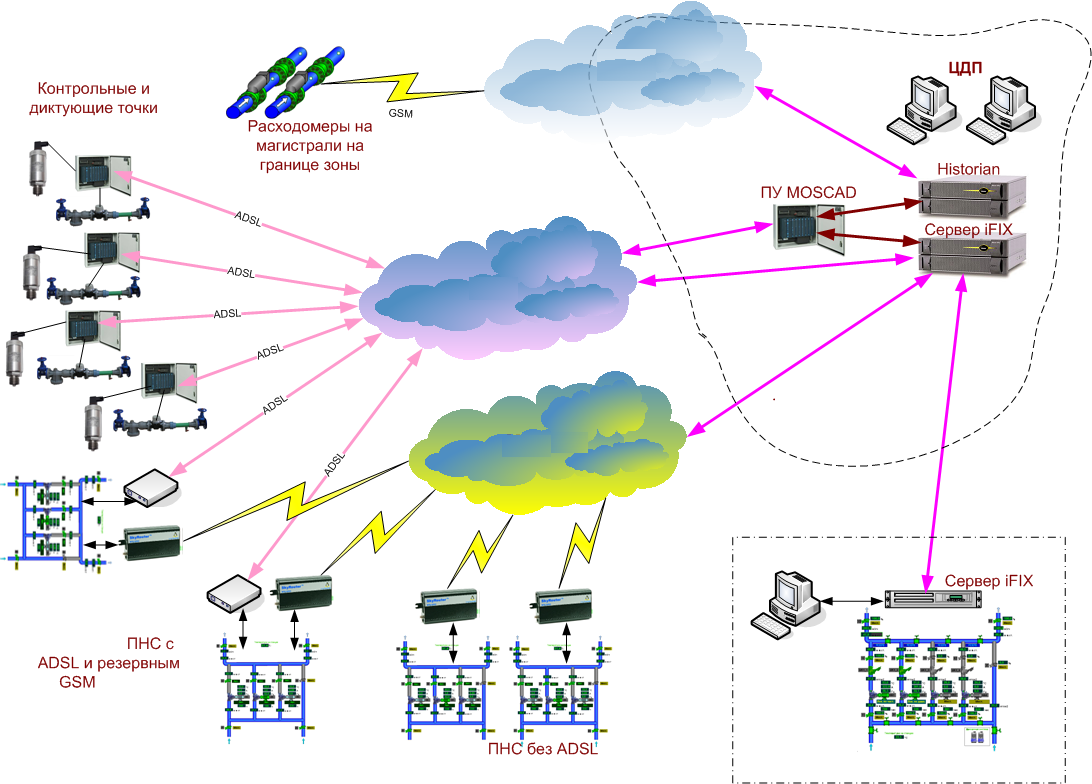 Рисунок 1.2. Принципиальная схема сбора и передачи данных. Также на перспективу необходимо предусмотреть при проведении мероприятий по уменьшению водопотребления установку на насосах частотно-регулируемых приводов, внедрение измерительных приборов, внедрение системы телемеханики и автоматизированной системы управления технологическими процессами с реконструкцией контрольно-измерительных приборов и аппаратуры (КИП и А) насосных станций, водозаборных и очистных сооружений. Сведения об оснащенности зданий, строений, сооружений приборами учета воды и их применении при осуществлении расчетов за потребленную водуНа данный момент в Передольском сельском поселении оснащенность приборами учета воды потребителей жилого сектора составляет 70%, все существующие водозаборные сооружения приборами учета не оборудованы.Описание вариантов маршрутов прохождения трубопроводов (трасс) по территории сельского поселенияСхема сетей водоснабжения Передольского сельского поселения в электронном варианте в виде карты прилагается. Месторасположение трубопроводов (трасс) систем водоснабжения на карте нанесены условно, при рабочем проектировании возможно изменение местоположения исходя из расположения проектируемых предприятий и местных условий. Сети водоснабжения для обеспечения водоснабжения на территориях, где оно отсутствует, будут прокладываться согласно согласованным проектам. Рекомендации о месте размещения насосных станций, резервуаров, водонапорных башенКапитальный ремонт существующих и строительство новых водонапорных башен.Существующей мощности водозаборных сооружений, расположенных на территории Передольского сельского поселения достаточно для обеспечения потребности всех потребителей в воде. Также основное внимание требуется уделить водопроводным сетям и раздаточному оборудованию, с целью максимального исключения утечек на данных участках. На перспективу предусматривается увеличение удельного водопотребления потребителями Передольского сельского поселения, в связи с чем, планируется произвести реконструкцию и модернизацию существующих водозаборных сооружений в д. Новое Овсино, д. Мелковичи, д. Кчера, д. Теребони, д. Косицкое. Перспективную мощность и состав сооружений необходимо уточнить на этапе проектирования с учетом перспективного развития населенных пунктов муниципального образования. Месторасположение объектов систем водоснабжения на карте нанесены условно, при рабочем проектировании возможно изменение местоположения исходя из расположения проектируемых предприятий и местных условий.Границы планируемых зон размещения объектов централизованных систем водоснабженияСхема водоснабжения Передольского сельского поселения в электронном варианте прилагается. Все мероприятия планируется проводить в существующих границах Передольского сельского поселения. Карты (схемы) существующего и планируемого размещения объектов централизованных систем холодного водоснабженияСхема водоснабжения Передольского сельского поселения в электронном варианте прилагается. Месторасположение объектов систем водоснабжения на карте нанесены условно, при рабочем проектировании возможно изменение местоположения исходя из расположения проектируемых предприятий и местных условий. Сети водоснабжения для обеспечения водоснабжения на территориях, где оно отсутствует, будут прокладываться согласно согласованным проектам.ЭКОЛОГИЧЕСКИЕ АСПЕКТЫ МЕРОПРИЯТИЙ ПО СТРОИТЕЛЬСТВУ, РЕКОНСТРУКЦИИ И МОДЕРНИЗАЦИИ ОБЪЕКТОВ ЦЕНТРАЛИЗОВАННЫХ СИСТЕМ ВОДОСНАБЖЕНИЯНа водный бассейн предлагаемых к строительству и реконструкции объектов централизованных систем водоснабжения при сбросе (утилизации) промывных водНа формирование химического состава подземных и поверхностных вод значительное влияние оказывает антропогенный фактор. Источниками загрязнения являются неорганизованные стоки прилегающих территорий. Технологический процесс забора воды из скважин и транспортирования её в водопроводную сеть не сопровождается вредными выбросами.Эксплуатация водопроводной сети, а также ее строительство, не предусматривают каких-либо сбросов вредных веществ в водоемы и на рельеф.При испытании водопроводной сети на герметичность используется сетевая вода. Слив воды из трубопроводов после испытания и промывки производится на рельеф местности. Негативное воздействие на состояние поверхностных и подземных вод будет наблюдаться только в период строительства, носит временный характер и не окажет существенного влияния на состояние окружающей среды.Выполняя требования санитарных правил и норм в части организации зон санитарной охраны, рекомендуется на последующих стадиях проектирования выполнить вертикальную планировку площадок водозаборных сооружений. Ограждение площадок необходимо выполнить в границах I пояса. Для защиты сооружений питьевой воды от посягательств по периметру ограждения предусматривается устройство комплексных систем безопасности (КСБ). Площадки подлежат благоустройству и озеленению. Вокруг зоны I пояса водопроводных сооружений устанавливается санитарно-защитная полоса.На окружающую среду при реализации мероприятий по снабжению и хранению химических реагентов, используемых в водоподготовке (хлор и др.).Очистные сооружения в Передольском сельском поселении отсутствуют.ОЦЕНКА ОБЪЕМОВ КАПИТАЛЬНЫХ ВЛОЖЕНИЙ В СТРОИТЕЛЬСТВО, РЕКОНСТРУКЦИЮ И МОДЕРНИЗАЦИЮ ОБЪЕКТОВ ЦЕНТРАЛИЗОВАННЫХ СИСТЕМ ВОДОСНАБЖЕНИЯОбъемы инвестиций определены на основе определения необходимых технических мероприятий по развитию территории Передольского сельского поселения, которые сформулированы на основе анализа текущего состояния ВКХ и изучения перспектив его долгосрочного развития. Данный объем инвестиций полностью включает в себя как первоочередные затраты на период до 2028 г., так и проекты, направленные на реализацию генерального плана, включая инвестиции в водообеспечение новых территорий и населения, не имеющего в настоящее время централизованного водоснабжения, в течение всего периода до 2028 г. В случае реализации предлагаемых мероприятий за счёт различных источников финансирования, необходимо так же отметить, что системы водоснабжения существенно не усложнятся, и их эксплуатация не потребует дополнительного финансирования и усиления материально-технической базы эксплуатирующей организации. По результатам уточнения источников и объемов инвестирования графики инвестиций могут быть изменены по срокам, однако состав разработанных мероприятий и объемы капитальных затрат адекватны существующему уровню проблем, которые требуется решить в водопроводном хозяйстве Передольского сельского поселения за расчетный период. Общий объем инвестиций в реализацию раздела «Водоснабжение» Схемы водоснабжения и водоотведения на период до 2028 года включает в себя затраты бюджетов всех уровней на инженерное обеспечение существующих объектов, а также стратегических проектов, нацеленных на реализацию Генплана. Наиболее крупными являются необходимые инвестиции в строительство водозаборных сооружений, а также прокладку новых сетей водоснабжения. Оценка капитальных вложений в строительство, реконструкцию и модернизацию объектов централизованных систем водоснабжения Передольского сельского поселения представлена в таблице 1.21.Таблица 1.21Примечание: объем инвестиций необходимо уточнять по факту принятия решения о строительстве или реконструкции каждого объекта в индивидуальном порядке.ЦЕЛЕВЫЕ ПОКАЗАТЕЛИ РАЗВИТИЯ ЦЕНТРАЛИЗОВАННЫХ СИСТЕМ ВОДОСНАБЖЕНИЯВ соответствии с Постановлением Правительства Российской Федерации от 05.09.2013 года №782 «О схемах водоснабжения и водоотведения» (вместе с «Правилами разработки и утверждения схем водоснабжения и водоотведения», «Требованиями к содержанию схем водоснабжения и водоотведения») к целевым показателям развития централизованных систем водоснабжения относятся: показатели качества питьевой воды; показатели надежности и бесперебойности водоснабжения; показатели качества обслуживания абонентов; показатели эффективности использования ресурсов, в том числе сокращения потерь воды при транспортировке; соотношение цены реализации мероприятий инвестиционной программы и их эффективности – улучшение качества воды; иные показатели, установленные федеральным органом исполнительной власти, осуществляющим функции по выработке государственной политики и нормативно-правовому регулированию в сфере жилищно-коммунального хозяйства. Целевые показатели деятельности организаций, осуществляющих холодное водоснабжение, устанавливаются в целях поэтапного повышения качества водоснабжения, в том числе поэтапного приведения качества воды в соответствие с требованиями, установленными законодательством Российской Федерации. Целевые показатели учитываются: при расчете тарифов в сфере водоснабжения; при разработке технического задания на разработку инвестиционных программ регулируемых организаций; при разработке инвестиционных программ регулируемых организаций; при разработке производственных программ регулируемых организаций. Целевые показатели деятельности рассчитываются, исходя из: фактических показателей деятельности регулируемой организации за истекший период регулирования; результатов технического обследования централизованных систем водоснабжения; сравнения показателей деятельности регулируемой организации с лучшими аналогами. Динамика целевых показателей развития централизованной системы водоснабжения представлена в таблице 1.22.Таблица 1.22ПЕРЕЧЕНЬ ВЫЯВЛЕННЫХ БЕСХОЗЯЙНЫХ ОБЪЕКТОВ ЦЕНТРАЛИЗОВАННЫХ СИСТЕМ ВОДОСНАБЖЕНИЯСведения об объекте, имеющем признаки бесхозяйного, могут поступать: от исполнительных органов государственной власти Российской Федерации; субъектов Российской Федерации; органов местного самоуправления; на основании заявлений юридических и физических лиц; выявляться в ходе осуществления технического обследования централизованных систем. Эксплуатация выявленных бесхозяйных объектов централизованных систем холодного водоснабжения, в том числе водопроводных сетей, путем эксплуатации которых обеспечивается водоснабжение, осуществляется в порядке, установленном Федеральным законом от 07.12.2011 года № 416-ФЗ «О водоснабжении и водоотведении». Постановка бесхозяйного недвижимого имущества на учет в органе, осуществляющем государственную регистрацию прав на недвижимое имущество и сделок с ним, признание в судебном порядке права муниципальной собственности на указанные объекты осуществляется структурным подразделением администрации. Бесхозяйных объектов централизованной системы водоснабжения на территории Передольского сельского поселения не выявлено.СХЕМА ВОДООТВЕДЕНИЯСУЩЕСТВУЮЩЕЕ ПОЛОЖЕНИЕ В СФЕРЕ ВОДООТВЕДЕНИЯОписание структуры системы сбора, очистки и отведения сточных вод на территории сельского поселения и деление территории на эксплуатационные зоныВ настоящий момент централизованная система водоотведения на территории населенных пунктов Передольского сельского поселения организована только в д. Новое Овсино. Система водоотведения включает в себя самотечные коллекторы, биологические очистные сооружения (БОС) д. Новое Овсино, приемная камера, механическая решетка с прозорами 5 мм, установка КУ-100 биопруды, аэротенки – денитрификатор, иловая площадка.В остальных сельских населенных пунктах население пользуется выгребными уборными с вывозом жидких нечистот на свалку, либо используют их как удобрение на приусадебных участках. Отвод атмосферных вод – неорганизованный. Эксплуатирующей организацией является МУП «Управляющая компания»Описание результатов технического обследования централизованной системы водоотведения, включая описание существующих канализационных очистных сооружений, в том числе оценку соответствия применяемой технологической схемы очистки сточных вод требованиям обеспечения нормативов качества очистки сточных вод, определение существующего дефицита (резерва) мощностей сооружений и описание локальных очистных сооружений, создаваемых абонентамиСостояние, степень износа КНС в целом по поселению составляет 100%, из-за отсутствия резервных канализационных очистных сооружений выполнить капитальный ремонт существующих сооружений без полной их остановки невозможно.В настоящий момент централизованная система водоотведения на территории населенных пунктов Передольского сельского поселения организована только в д. Новое Овсино. Производительность 100 м3/сутки (т.п. 902-2-189 и 902-2-190), установка КУ-100. Сточные воды от объектов водопотребления по самотечному коллектору подаются на очистные сооружения БОС. Сточные воды от населения и предприятий поступают в приемную камеру станции КОС, где проходят грубую очистку на механических решётках. Далее стоки насосом подаются на аэротенки. В аэротенки подаётся субстрат микроорганизмов – активный ил, с помощью которого происходит процесс биологического окисления растворённых в сточных водах органических веществ. Для обеспечения жизнедеятельности микроорганизмов в аэротенки по трубчатым аэраторам подаётся воздух из воздуходувок. Смесь очищенных сточных вод и активного ила подаётся в контактный колодец-отстойник для разделения, куда подаётся гипохлорит натрия для обеззараживания. Активный ил частично подаётся назад в аэротенки, частично выводится из системы на иловые площадки. Описание технологических зон водоотведения, зон централизованного и нецентрализованного водоотведения (территорий, на которых водоотведение осуществляется с использованием централизованных и нецентрализованных систем водоотведения) и перечень централизованных систем водоотведенияНа момент разработки настоящей схемы централизованная система водоотведения на территории Передольского сельского поселения организована только в д. Новое Овсино. В остальных населенных пунктах население пользуется выгребными уборными с вывозом жидких нечистот на свалку, либо используют их как удобрение на приусадебных участках. На территории Передольского сельского поселения можно выделить 1 технологическую зону: Сточные воды от населения и предприятий д. Новое Овсино по системе самотечных коллекторов поступают на канализационную насосную станцию и далее перекачиваются на очистные сооружения канализации. После очистных сооружений очищенные и обеззараженные стоки самотёком по трубопроводу сбрасываются через русловой выпуск в р. Луга. Обеззараживание очищенной воды производится раствором гипохлорита натрия. Описание технической возможности утилизации осадков сточных вод на очистных сооружениях существующей централизованной системы водоотведенияТехническая возможность утилизации осадков сточных вод на действующих очистных сооружениях канализации отсутствует. Утилизация осадков, образующихся в процессе очистки сточных вод, осуществляется вывозом на свалку. Описание состояния и функционирования канализационных коллекторов и сетей, сооружений на них, включая оценку их износа и определение возможности обеспечения отвода и очистки сточных вод на существующих объектах централизованной системы водоотведенияОтвод и транспортировка сточных вод от населения и предприятий д. Новое Овсино осуществляется через систему самотечных трубопроводов. Общее состояние канализационных сетей характеризуется высоким износом, значительная часть сетей находится в неудовлетворительном состоянии и требует немедленной перекладки. В настоящее время МУП «Управляющая компания» эксплуатирует 2,45 км трубопроводов хозяйственно-фекальной канализации. Подробная характеристика сетей канализации, расположенных на территории д. Новое Овсино представлена в таблице 2.1. Таблица 2.1Функционирование и эксплуатация канализационных сетей систем централизованного водоотведения должна осуществляется на основании «Правил технической эксплуатации систем и сооружений коммунального водоснабжения и канализации», утвержденных Приказом Госстроя РФ №168 от 30.12.1999 г.Оценка безопасности и надежности объектов централизованной системы водоотведения и их управляемостиЦентрализованная система водоотведения представляет собой сложную систему инженерных сооружений, надежная и эффективная работа которых является одной из важнейших составляющих благополучия населения. По системе, состоящей из трубопроводов, каналов, коллекторов, КНС, КОС – общей протяженностью 2,45 км отводятся на очистку сточные воды от населения и предприятий д. Новое Овсино. Очистные сооружения находятся в удовлетворительном состоянии. Общее состояние канализационных сетей и объектов водоотведения характеризуется высоким износом. В условиях экономии воды и ежегодного увеличения объемов водопотребления и водоотведения приоритетными направлениями развития системы водоотведения являются повышение качества очистки воды и надежности работы сетей и сооружений. Практика показывает, что трубопроводные сети являются, не только наиболее функционально значимым элементом системы канализации, но и наиболее уязвимым с точки зрения надежности. По-прежнему острой остается проблема износа канализационных сетей и очистных сооружений. Поэтому особое внимание необходимо уделить их реконструкции и модернизации. Наиболее экономичным решением является применение бестраншейных методов ремонта и восстановления трубопроводов. Освоен новый метод ремонта трубопроводов большого диаметра «труба в трубе», позволяющий вернуть в эксплуатацию потерявшие работоспособность трубопроводы, обеспечить им стабильную пропускную способность на длительный срок (50 лет и более). Для вновь прокладываемых участков канализационных трубопроводов наиболее надежным и долговечным материалом является полиэтилен. Этот материал выдерживает ударные нагрузки при резком изменении давления в трубопроводе, является стойким к электрохимической коррозии. При эксплуатации биологических очистных сооружений (БОС) канализации наиболее чувствительными к различным дестабилизирующим факторам являются сооружения биологической очистки. Основные причины, приводящие к нарушению биохимических процессов при эксплуатации канализационных очистных сооружений: перебои в энергоснабжении; поступление токсичных веществ, ингибирующих процесс биологической очистки. Опыт эксплуатации сооружений в различных условиях позволяет оценить воздействие вышеперечисленных факторов и принять меры, обеспечивающие надежность работы очистных сооружений. Важным способом повышения надежности очистных сооружений (особенно в условиях экономии энергоресурсов) является внедрение автоматического регулирования технологического процесса. Реализуя комплекс мероприятий, направленных на повышение надежности системы водоотведения, обеспечивается устойчивая работа систем канализации на территории поселения. Безопасность и надежность очистных сооружений обеспечивается: строгим соблюдением технологических регламентов; регулярным обучением и повышением квалификации работников; контролем за ходом технологического процесса; регулярным мониторингом состояния вод, сбрасываемых в водоемы, с целью недопущения отклонений от установленных параметров; регулярным мониторингом существующих технологий очистки сточных вод; внедрением рационализаторских и инновационных предложений в части повышения эффективности очистки сточных вод, использования высушенного осадка сточных вод. Оценка воздействия сбросов сточных вод через централизованную систему водоотведения на окружающую средуНа момент разработки настоящей схемы централизованным водоотведением на территории Передольского сельского поселения обеспечены население и предприятия д. Новое Овсино. В остальных сельских населенных пунктах население пользуется выгребными уборными с вывозом жидких нечистот на свалку, либо используют их как удобрение на приусадебных участках. Отсутствие централизованной системы водоотведения в населенных пунктах Передольского сельского поселения влечет за собой ухудшение санитарного состояния окружающей среды. Использование населением выгребных ям приводит к загрязнению почв, грунтовых и поверхностных вод. Большинство стоков попадает в водные объекты без очистки и обеззараживания. Сброс неочищенных сточных вод на рельеф и в водные объекты оказывает негативное воздействие на окружающую среду, на физические и химические свойства воды на водосборных площадях, увеличивается содержание вредных веществ органического и неорганического происхождения, токсичных веществ, болезнетворных бактерий и тяжелых металлов, а также является фактором возникновения риска заболеваемости населения. Сброс неочищенных стоков наносит вред животному и растительному миру и приводит к одному из наиболее опасных видов деградации водосборных площадей. Также на территории населенных пунктов Передольского сельского поселения отсутствует система ливневой канализации. В связи с этим, возможно, загрязнение поверхностных и подземных вод, почв, нет возможности организовать учет количества стоков. Описание территорий сельского поселения, не охваченных централизованной системой водоотведенияК территориям, не охваченным системой централизованного водоотведения, относятся следующие населенные пункты: дер. Большой Теребец, дер. Большое Войново, дер. Борки, дер. Бор, дер. Брод, дер. Большой Волок, дер. Большие Селищи, дер. Глухой Бережок, дер. Дедино, дер. Заречная, дер. Заполье, дер. Кшева, дер. Косицкое, дер. Кчера, дер. Корокса, дер. Красовицы, дер. Любенец, дер. Лихарева Горка, дер. Любино Поле, дер. Лёжно, дер. Лапушицы, дер. Малый Теребец, дер. Михайловское, дер. Малый Волочёк, дер. Мелковичи, дер. Нежатицы, дер. Ожогин Волочёк, дер. Оттурицы, дер. Остров, дер. Обколи, дер. Передольская, дер. Подберезье, дер. Подгорье, дер. Покровка, дер. Павшицы, дер. Пустошки, дер. Редбуж, дер. Речка, дер. Радовеж, дер. Столбец, дер. Смыч, дер. Старое Голубково, дер. Светлая, дер. Страшево, дер. Танина Гора, дер. Теребони, дер. Уномерь, дер. Хочуни, дер. Черновицы, дер. Щепино.Описание существующих технических и технологических проблем системы водоотведенияСуществующие технические и технологические проблемы водоотведения: техническое состояние канализационных сетей оценивается как удовлетворительное, процент износа составляет около 90-100%, требуется перекладка 2,6 км трубопроводов; отсутствие на объектах централизованной системы водоотведения приборов учета сточных вод; охват населения Передольского сельского поселения централизованной системой водоотведения составляет 10%, что является низким показателем и может повлечь за собой ухудшение санитарного состояния окружающей среды. Использование населением выгребных ям приводит к загрязнению почв, грунтовых и поверхностных вод. Большинство стоков попадает в водные объекты без очистки и обеззараживания; неконтролируемый сброс в водные источники неочищенных дождевых и талых вод, в связи с отсутствием в населенных пунктах централизованной системы дождевой канализации и очистных сооружений поверхностного стока, что также существенно увеличивает нагрузку на действующую систему бытовой канализации.БАЛАНСЫ СТОЧНЫХ ВОД В СИСТЕМЕ ВОДООТВЕДЕНИЯБаланс поступления сточных вод в централизованную систему водоотведения и отведения стоков по технологическим зонам водоотведенияБаланс поступления сточных вод в централизованную систему водоотведения и отведения стоков по технологическим зонам водоотведения (тыс.м3) представлен в таблице 2.2.Таблица 2.2Оценка фактического притока неорганизованного стока (сточных вод, поступающих по поверхности рельефа местности) по технологическим зонам водоотведенияНа территории Передольского сельского поселения в населенных пунктах отсутствует система ливневой канализации. Объем неорганизованного стока не учитывается. Организация полного и быстрого отвода поверхностного стока с застроенных и перспективных территорий является одним из важнейших элементов системы мероприятий по охране окружающей среды, благоустройству и инженерной подготовке местности. Устройство развитой дождевой канализации позволит сократить питание грунтовых вод за счёт инфильтрации, что будет способствовать снижению их уровня. Кроме того, сток дождевых и талых вод с жилых территории и с территорий предприятий значительно загрязнён и является одним из источников загрязнения водотоков. Поверхностный сток дождевых и талых вод с территории д. Новое Овсино в настоящее время практически не организован. Существующие водоотводные канавы не отвечают требуемым нормативам благоустройства территории. Открытые водостоки состоят из водоотводных лотков и кюветов и водоотводных канав. В местах пересечения водоотводных канав с проезжей частью улиц, тротуарами и пешеходными дорожками устраиваются мостки или прокладываются трубы. Лотки предполагается устраивать сборные железобетонные, прямоугольного сечения шириной 0,3-, глубиной 0,4-, исходя из рельефа и условий эксплуатации. Предложения по отводу и очистке поверхностного стока в настоящем проекте изложены в соответствии с масштабом и стадией проектирования.Сведения об оснащенности зданий, строений, сооружений приборами учета принимаемых сточных вод и их применении при осуществлении коммерческих расчетовУстройства для замера расхода сбрасываемых сточных вод, как в индивидуальных системах водоотведения жилых домов населения, так и зданий общественно-политического назначения – отсутствуют. Установка приборов учёта сточной воды абонентов не осуществляющими регулируемые виды деятельности является не обязательным и зависит от условий сброса сточных вод в централизованную систему водоотведения, устанавливается абонентом при необходимости. В настоящее время учет объемов принимаемых сточных вод на объектах централизованной системы водоотведения (КНС, КОС) производится косвенным методом – рассчитывается по нормативу, приборы учета отсутствуют.Результаты ретроспективного анализа за последние 10 лет балансов поступления сточных вод в централизованную систему водоотведения по технологическим зонам водоотведения сельского поселения с выделением зон дефицитов и резервов производственных мощностейБаланс поступления сточных вод в централизованную систему водоотведения по технологическим зонам за период с 2007-2016 год, представлен в таблице 2.3.Таблица 2.3н/д – нет данныхПрогнозные балансы поступления сточных вод в централизованную систему водоотведения и отведения стоков по технологическим зонам водоотведения на срок не менее 10 лет с учетом различных сценариев развития сельского поселенияРасчетные расходы сточных вод, как и расходы питьевой воды, определены исходя из степени благоустройства жилой застройки и сохраняемого жилого фонда. При этом, в соответствии со СНиП 2.04.03-85, удельные нормы водоотведения принимаются равными нормам водопотребления, без учета полива. По данным генерального плана, предполагаемый расчетный объем хозяйственных стоков, подлежащих водоотведению, в Передольском сельском поселении к концу расчетного срока строительства (2028 год) составит 62,3 куб.м/сут или 22,73 тыс.куб.м/год.В настоящее время поступление сточных вод в централизованную систему водоотведения отсутствуют. Прогнозные балансы поступления сточных вод в централизованную систему водоотведения по данным генерального плана представлены в таблице 2.4 и на диаграмме 2.1.Таблица 2.4Диаграмма 2.1ПРОГНОЗ ОБЪЕМА СТОЧНЫХ ВОДСведения о фактическом и ожидаемом поступлении сточных вод в централизованную систему водоотведенияСведения о фактическом и ожидаемом поступлении сточных вод в централизованные системы водоотведения представлены в таблице 2.5.Таблица 2.5Описание структуры централизованной системы водоотведения (эксплуатационные и технологические зоны)Данные по структуре перспективного баланса водоотведения централизованной системы водоотведения отсутствуют.Расчет требуемой мощности очистных сооружений исходя из данных о расчетном расходе сточных вод, дефицита (резерва) мощностей по технологическим зонам сооружений водоотведения с разбивкой по годамСистема водоотведения Передольского сельского поселения осуществляет сбор, транспортировку, очистку поступающих сточных вод и выпуск очищенных стоков. Объекты централизованной системы водоотведения находятся в удовлетворительном состоянии. Канализационные сети и объекты системы водоотведения требуют реконструкции, применение современных методов очистки сточных вод, внедрение систем автоматизации и телемеханики производственных процессов. Сточные воды перед сбросом в р. Луга проходят обеззараживание, механическую и биологическую очистку на очистных сооружениях канализации. В состав системы водоотведения входят: самотечные канализационные сети общей протяженностью 2,65 км; 1 канализационная насосная станция; канализационные очистные сооружения, расположенные на окраине д. Новое Овсино. Объекты системы водоотведения и канализационные сети находятся в собственности Администрация Батецкого муниципального района. Эксплуатацию системы водоотведения и очистку сточных вод осуществляет МУП «Управляющая компания». На территории Передольского сельского поселения можно выделить 1 технологическую зону (зона действия централизованной системы водоотведения в д. Новое Овсино) и 1 эксплуатационную зону (по зоне действия МУП «Управляющая компания» – территория д. Новое Овсино). Структура существующего и перспективного баланса водоотведения централизованной системы водоотведения Передольского сельского поселения представлена в таблице 2.6. В таблице 2.7 представлен существующий и перспективный территориальный баланс отведения сточных вод. Таблица 2.6Примечание. Баланс отведения сточных вод с 2014 года по 2016 год представлен для д. Новое Овсино. * - баланс отведения сточных вод на 2022 и 2028 гг. включает данные по объему отведения стоков в д. Новое Овсино, д. Мелковичи, д. Кчера, д. Теребони, д. Косицкое. Таблица 2.7Результаты анализа гидравлических режимов и режимов работы элементов централизованной системы водоотведенияКанализационные насосные станции (КНС) предназначены для обеспечения подачи сточных вод (т.е. перекачки и подъема) в систему канализации. КНС откачивают хозяйственно-бытовые сточные воды. Канализационную станцию размещают в конце главного самотечного коллектора, т.е. в наиболее пониженной зоне канализируемой территории, куда целесообразно отдавать сточную воду самотеком. Место расположения насосной станции выбрано с учетом возможности устройства аварийного выпуска.В настоящее время в д. Новое Овсино отсутствует канализационно-насосная станция.Технические характеристики насосного оборудования объектов канализации (КНС, КОС и т.д.) приведены в таблице 2.8.Таблица 2.8Структура сетей водоотведения таблица 2.9Таблица 2.9Анализ резервов производственных мощностей очистных сооружений системы водоотведения и возможности расширения зоны их действияАнализ баланса производительности очистных сооружений и притока сточных вод разрабатывается, прежде всего, для формирования базы, необходимой в последующей работе по прогнозированию перспективных нагрузок, служащей основой для моделирования системы водоотведения, выявления резервов мощности канализационных очистных сооружений и формирования программ по их развитию. В соответствии с расчетом перспективного баланса водоотведения проектом рекомендуется строительство новых канализационных очистных сооружений в д. Мелковичи производительностью 10,0 м³/сут; в д. Кчера – 10,0 м3/сут; д. Теребони – 10,0 м3/сут; д. Косицкое – 10,0 м3/сут. Проектные значения производственной мощности проектируемых очистных сооружений биологической очистки выбраны из расчета максимального суточного отведения сточных вод. Такое решение позволит избежать дисбаланса производительности сооружений и фактического притока сточных вод, что в свою очередь обеспечит равномерную загрузку очистных сооружений. В случае если количество подключаемых абонентов на перспективу будет выше расчетных значений, что повлечет за собой увеличение суточных объемов отведения сточных вод, потребуется расширение производственных мощностей системы водоотведения. Информация о планируемой мощности очистных сооружений, расположенных в населенных пунктах Передольского сельского поселения на перспективу представлена в таблице 2.7. Проектную производительность очистных сооружений необходимо уточнить на этапе проектирования. ПРЕДЛОЖЕНИЯ ПО СТРОИТЕЛЬСТВУ, РЕКОНСТРУКЦИИ И МОДЕРНИЗАЦИИ (ТЕХНИЧЕСКОМУ ПЕРЕВООРУЖЕНИЮ) ОБЪЕКТОВ ЦЕНТРАЛИЗОВАННОЙ СИСТЕМЫ ВОДООТВЕДЕНИЯОсновные направления, принципы, задачи и целевые показатели развития централизованной системы водоотведенияОсновные направления развития централизованной системы водоотведения связаны с реализацией государственной политики в сфере водоотведения, направленной на обеспечение охраны здоровья населения и улучшения качества жизни населения путем обеспечения бесперебойного и качественного водоотведения, снижение негативного воздействия на водные объекты путем повышения качества очистки сточных вод, обеспечение доступности услуг водоотведения для абонентов за счет развития централизованной системы водоотведения.Принципами развития централизованной системы водоотведения являются:  - постоянное улучшение качества предоставления услуг водоотведения потребителям (абонентам);  - удовлетворение потребности в обеспечении услугой водоотведения новых объектов капитального строительства;  - постоянное совершенствование системы водоотведения путем планирования, реализации, проверки и корректировки технических решений и мероприятий. Основными задачами развития централизованной системы водоотведения являются:- строительство сетей и сооружений для отведения сточных вод с населенных пунктов территорий Передольского сельского поселения, не имеющих централизованного водоотведения, с целью обеспечения доступности услуг водоотведения для всех жителей; - обеспечение доступа к услугам водоотведения новых потребителей; - повышение энергетической эффективности системы водоотведения;- создание системы дистанционного контроля и управления.В соответствии с Постановлением Правительства РФ от 05.09.2013 №782 «О схемах водоснабжения и водоотведения» (вместе с «Правилами разработки и утверждения схем водоснабжения и водоотведения», «Требованиями к содержанию схем водоснабжения и водоотведения») к целевым показателям развития централизованных систем водоотведения относятся:  - показатели надежности и бесперебойности водоотведения; - показатели качества обслуживания абонентов; - показатели качества очистки сточных вод; - показатели эффективности использования ресурсов при транспортировке сточных вод; - соотношение цены реализации мероприятий инвестиционной программы и их эффективности - улучшение качества очистки сточных вод;- иные показатели, установленные федеральным органом исполнительной власти, осуществляющим функции по выработке государственной политики и нормативно-правовому регулированию в сфере жилищно-коммунального хозяйства.Целевые показатели системы водоотведения сельского поселения представлены в таб. 2.10.Таблица 2.10Перечень основных мероприятий по реализации схем водоотведения с разбивкой погодам, включая технические обоснования этих мероприятийСогласно рассмотренной документации рекомендуется проведение следующих мероприятий по развитию системы водоотведения в Передольском сельском поселении:1. Строительство очистных сооружений полной биологической очистки ориентировочной проектной производительностью 10 м3/сут. Сроки реализации проекта: 2028 гг.Для малых населенных пунктов рекомендуется применение компактных очистных сооружений модульного типа полной заводской готовности с минимальным уровнем обслуживания. Благодаря разработанным блочным конструкциям есть возможность неограниченного увеличения производительности по очистке для решения любых задач (подключение дополнительных блоков по мере увеличения численности жителей населенного пункта или изменения производительности объекта).2. Реконструкция (замена) самотечных и напорных трубопроводов канализации (2,6 км). Сроки реализации проекта: 2017-2028 гг.Для водоотведения сточных вод от индивидуальной не канализованной застройки рекомендуется применять автономные системы канализации. Для отдельных домовладений могут применяться канализационные насосные установки с отводом сточных вод в септики или водонепроницаемые выгреба, с организацией вывоза стоков ассенизационным транспортом к месту утилизации.Вывоз жидких бытовых отходов будет осуществляться на сливную станцию, оборудованную на подводящем коллекторе в районе проектируемых канализационных очистных сооружений.Технические обоснования мероприятий: -  организация централизованного водоотведения на территориях поселения, где оно отсутствует; -  дальнейшее возможное перспективное обеспечение надежности водоотведения путем организации возможности перераспределения потоков сточных вод между технологическими зонами сооружений водоотведения, после окончания срока окупаемости предложений; - сокращение сбросов и возможная организация возврата очищенных сточных вод на технические нужды, например, местной котельной.Технические обоснования основных мероприятий по реализации схем водоотведенияОбеспечение надежности водоотведения путем организации возможности перераспределения потоков сточных вод между технологическими зонами сооружений водоотведенияМероприятия не предусматриваются.Организация централизованного водоотведения на территориях сельского поселения, где оно отсутствуетНеобходимы на перспективу централизованные системы канализации для всех перспективных населенных пунктов сельского поселения со строительством сооружений биологической очистки сточных вод (в отдельных случаях с доочисткой) и выпуском в ближайшие водоемы. Во всех пунктах ограниченного развития, имеющих количества сточных вод, не превышающих 50 куб.м/сут, предусматриваются локальные очистные сооружения заводского изготовления типа КУ-12,25,50, с последующей доочисткой на песчано-гравийных фильтрах или полях подземной фильтрации при наличии соответствующих грунтовых условий и сбросом на рельеф за пределами населенного пункта и  сооружений с использованием естественных методов очистки, как наиболее дешевых (септики и песчано-гравийные фильтры или поля подземной фильтрации.) Отведение сточных вод от жилых и административно-бытовых зданий остальных населенных пунктов предусматривается в накопители или выгребы. Далее сточные воды вывозятся в места, согласованные с местными органами надзора. Сточные воды из выгребов перед поступлением на ОСК должны разбавляться и проходить механическую очистку.Трассировка сетей производится с учетом рельефа местности и места расположения накопителей сточных вод, возможного максимального охвата канализируемой территории самотечными линиями при наименьших глубинах заложения. На территориях промышленных предприятий предусматривается устройство бензомаслоуловителей.Отведение дождевых сточных вод выполняется раздельно с бытовыми сточными водами – открытой сетью, состоящей из уличных лотков (на территории общественных зданий), кюветов и канав вдоль улиц и дорог поселка. Соблюдение уклонов открытой ливневой канализации решается вертикальной планировкой территории деревень. Самотечные сети бытовой канализации предусматриваются из асбестоцементных безнапорных труб по ГОСТ 1839-82 диаметром 100-.Трубы прокладываются в земле с минимальным заглублением , с уклоном для труб диаметром до  – 0,008; для труб более  – 0,005. На сетях самотечной канализации устраиваются смотровые колодцы из сборных железобетонных элементов на расстоянии 35- между ними в зависимости от диаметра труб канализации.Сокращение сбросов и организация возврата очищенных сточных вод на технические нуждыРекомендуется предусмотреть возможность использования очищенных промышленных сточных вод для нужд других предприятий. Сведения о вновь строящихся, реконструируемых и предлагаемых к выводу из эксплуатации объектах централизованной системы водоотведенияВновь строящиеся, реконструируемые и предлагаемые к выводу из эксплуатации объекты централизованной системы водоотведения отсутствуют.Сведения о развитии систем диспетчеризации, телемеханизации и об автоматизированных системах управления режимами водоотведения на объектах организаций, осуществляющих водоотведениеНа перспективу в населенных пунктах Передольского сельского поселения предусматривается развитие системы централизованного водоотведения, поэтому предусматривается строительство новых очистных сооружений, канализационных насосных станций (при необходимости). В связи с этим предусматриваются следующие мероприятия: повышение уровня автоматизации технологического процесса очистки сточных вод, и уменьшение количества обслуживающего персонала очистных сооружений при помощи внедрения автоматизированных систем управления. Создание системы дистанционного контроля и управления режимами работы ОСК: Цель: Обеспечение энергоэффективности работы ОСК. Снижение эксплуатационных затрат при обслуживании ОСК. Задачи: Оптимизация технологического процесса и режимов работы технологического оборудования; Снижение потребления электроэнергии; Уменьшение количества обслуживающего персонала; Снижение влияния человеческого фактора на работу оборудования. Для решения поставленных задач необходимо при монтаже ЛОСК предусмотреть установку следующего оборудования: Контроллера и графической панели для обеспечения максимальной интеграции системы автоматики; Частотных регуляторов насосов фильтрации для обеспечения постоянства потока через поверхность мембраны при увеличении сопротивления мембраны за счет образования отложений; Высокоэффективных магнитно-индукционных расходомеров для определения фактического расхода сточных вод; Контроллеров давления воздуха в воздуховодах; Регуляторов уровня сточных вод в основных резервуарах: усреднителе, аэротенке, мембранном резервуаре, резервуаре чистой воды; Устройств автоматического изменения режимов работы насосного оборудования при малом поступлении сточных вод; Устройств автоматического регулирования режима работы насосного оборудования в усреднителе в зависимости от уровня сточных вод в аэротенке; Системы визуальных и звуковых оповещений при возникновении неисправностей. Описание вариантов маршрутов прохождения трубопроводов (трасс) по территории сельского поселения, расположения намечаемых площадок под строительство сооружений водоотведения и их обоснованиеСхема водоотведения Передольского сельского поселения в электронном виде прилагается. Месторасположение трубопроводов (трасс) систем водоотведения на карте будут нанесены условно, при рабочем проектировании возможно изменение местоположения исходя из расположения проектируемых предприятий и местных условий. Сети водоотведения на территориях, где оно отсутствует, будут прокладываться согласно согласованным проектам.Границы и характеристики охранных зон сетей и сооружений централизованной системы водоотведенияПроектирование и строительство централизованной системы бытовой канализации для д. Мелковичи, д. Кчера, д. Теребони, д. Косицкое является основным мероприятием по улучшению санитарного состояния территорий населенного пункта и охране окружающей природной среды. Ориентировочный размер СЗЗ у КОС мощностью до 1500 куб.м/сут равен 200 метров, у септика – 8 м, у КНС – 15 м, СЗЗ у локальных очистных сооружений до 200 куб. м/сут – 15 м, СЗЗ у локальных очистных сооружений до 1500 куб.м/сут – 20 м в соответствии с требованиями п. 7.1.13. СанПиН 2.2.1./2.11.1200-03 «Санитарно-защитные зоны и санитарная классификация предприятий, сооружений и иных объектов» (новая редакция) и СНиП 2.04.03-85 «Канализация. Наружные сети и сооружения» п.1.10, табл.1, прим.6.  Все проектируемые очистные сооружения на чертеже привязаны условно. Место размещения определить на стадии выбора участка.Границы планируемых зон размещения объектов централизованной системы водоотведенияСхема водоотведения Передольского сельского поселения в электронном виде прилагается. На перспективу предусматривается развитие централизованной системы водоотведения в д. Новое Овсино, д. Мелковичи, д. Кчера, д. Теребони, д. Косицкое. В связи с этим предусматривается строительство новых сетей водоотведения, канализационных насосных станций, очистных сооружений канализации. Канализационные сети и канализационные насосные станции планируется разместить в существующих границах населенных пунктов. Все проектируемые объекты централизованной системы водоотведения на чертеже привязаны условно. Место размещения определить на стадии выбора участка.ЭКОЛОГИЧЕСКИЕ АСПЕКТЫ МЕРОПРИЯТИЙ ПО СТРОИТЕЛЬСТВУ И РЕКОНСТРУКЦИИ ОБЪЕКТОВ ЦЕНТРАЛИЗОВАННОЙ СИСТЕМЫ ВОДООТВЕДЕНИЯСведения о мероприятиях, содержащихся в планах по снижению сбросов загрязняющих веществ, иных веществ и микроорганизмов в поверхностные водные объекты, подземные водные объекты и на водозаборные площадиОсновные направления развития систем водоотведения: прекращение сброса неочищенных сточных вод; строительство канализационных очистных сооружений с внедрением новых технологий для обеспечения качества очистки сточных вод в соответствии с действующими нормативами; строительство канализационных самотечных и напорных коллекторов, используя современные материалы и технологии; повышение надежности работы систем водоотведения. Целью мероприятий по использованию централизованной системы канализации является предотвращение попадания неочищенных канализационных стоков в природную среду, охрана окружающей среды и улучшение качества жизни населения. Сведения о применении методов, безопасных для окружающей среды, при утилизации осадков сточных водОсновной целью утилизации осадка сточных вод является – улучшение экологической и санитарной обстановки на полигонах твердых бытовых отходов – приёмниках отходов с очистных сооружений канализации. Что в итоге дает высвобождение площадей, занимаемых осадком. Осадки очистных сооружений с учетом уровня их загрязнения могут быть утилизированы следующими способами: термофильным сбраживанием в метантенках; высушиванием; пастеризацией; обработкой гашеной известью; в радиационных установках; сжиганием; пиролизом; электролизом; получением активированных углей (сорбентов); захоронением; выдерживанием на иловых площадках; использованием как добавки при производстве керамзита; обработкой специальными реагентами с последующей утилизацией; компостированием; вермикомпостированием. ОЦЕНКА ПОТРЕБНОСТИ В КАПИТАЛЬНЫХ ВЛОЖЕНИЯХ В СТРОИТЕЛЬСТВО, РЕКОНСТРУКЦИЮ И МОДЕРНИЗАЦИЮ ОБЪЕКТОВ ЦЕНТРАЛИЗОВАННОЙ СИСТЕМЫ ВОДООТВЕДЕНИЯОбъемы инвестиций определены на основе определения необходимых технических мероприятий по модернизации и развитию территории Передольского сельского поселения, которые сформулированы на основе анализа текущего состояния ВКХ и изучения перспектив его долгосрочного развития. Данный объем инвестиций полностью включает в себя как первоочередные затраты на период до 2028 г., так и проекты, направленные на реализацию генерального плана, включая инвестиции в мероприятия по канализованию новых территорий и населения, не имеющего в настоящее время централизованного водоотведения, в течение всего периода до 2028 г. По результатам уточнения источников и объемов инвестирования графики инвестиций могут быть изменены по срокам, однако состав разработанных мероприятий и объемы капитальных затрат адекватны существующему уровню проблем, которые требуется решить в канализационном хозяйстве Передольского сельского поселения за расчетный период. Общий объем инвестиций в реализацию раздела «Водоотведение» Схемы водоснабжения и водоотведения на период до 2028 года включает в себя затраты бюджетов всех уровней на инженерное обеспечение существующих объектов, а также стратегических проектов, нацеленных на реализацию Генплана. Строительство линейных и головных сооружений системы водоотведения, направлено на повышение энергоэффективности, снижение потерь, негативных выбросов в окружающую среду, аварийности, обеспечение санитарных и экологических норм и правил при эксплуатации системы водоотведения. Оценка потребности в капитальных вложениях в строительство, реконструкцию и модернизацию объектов централизованной системы водоотведения Передольского сельского поселения представлена в таблице 2.11Таблица 2.11Примечание: объем инвестиций необходимо уточнять по факту принятия решения о строительстве или реконструкции каждого объекта в индивидуальном порядке. ЦЕЛЕВЫЕ ПОКАЗАТЕЛИ РАЗВИТИЯ ЦЕНТРАЛИЗОВАННОЙ СИСТЕМЫ ВОДООТВЕДЕНИЯВ соответствии с Постановлением Правительства РФ от 05.09.2013 года №782 «О схемах водоснабжения и водоотведения» (вместе с «Правилами разработки и утверждения схем водоснабжения и водоотведения», «Требованиями к содержанию схем водоснабжения и водоотведения») к целевым показателям развития централизованных систем водоотведения относятся: показатели надежности и бесперебойности водоотведения; показатели качества обслуживания абонентов; показатели качества очистки сточных вод; показатели эффективности использования ресурсов при транспортировке сточных вод; соотношение цены реализации мероприятий инвестиционной программы и их эффективности – улучшение качества очистки сточных вод; иные показатели, установленные федеральным органом исполнительной власти, осуществляющим функции по выработке государственной политики и нормативно-правовому регулированию в сфере жилищно-коммунального хозяйства. Целевые показатели деятельности при развитии централизованной системы водоотведения устанавливаются в целях поэтапного повышения качества водоотведения и снижения объемов и масс загрязняющих веществ, сбрасываемых в водный объект в составе сточных вод. Целевые показатели рассчитываются, исходя из: фактических показателей деятельности регулируемой организации за истекший период регулирования; результатов технического обследования централизованных систем водоотведения; сравнения показателей деятельности регулируемой организации с лучшими аналогами. Динамика целевых показателей развития централизованных систем водоотведения Передольского сельского поселения приведена в таблице 2.12.Таблица 2.12ПЕРЕЧЕНЬ ВЫЯВЛЕННЫХ БЕСХОЗЯЙНЫХ ОБЪЕКТОВ ЦЕНТРАЛИЗОВАННОЙ СИСТЕМЫ ВОДООТВЕДЕНИЯ (В СЛУЧАЕ ИХ ВЫЯВЛЕНИЯ) И ПЕРЕЧЕНЬ ОРГАНИЗАЦИЙ, УПОЛНОМОЧЕННЫХ НА ИХ ЭКСПЛУАТАЦИЮБесхозных объектов централизованной системы водоотведения на территории Передольского сельского поселения не выявлено. Сведения об объекте, имеющем признаки бесхозяйного, могут поступать: от исполнительных органов государственной власти Российской Федерации; субъектов Российской Федерации; органов местного самоуправления; на основании заявлений юридических и физических лиц; выявляться в ходе осуществления технического обследования централизованных сетей. Эксплуатация выявленных бесхозяйных объектов централизованных систем водоотведения, в том числе сетей водоотведения, путем эксплуатации которых обеспечивается водоотведение, осуществляется в порядке, установленном Федеральным законом от 07.12.2011 года № 416-ФЗ «О водоснабжении и водоотведении». Постановка бесхозяйного недвижимого имущества на учет в органе, осуществляющем государственную регистрацию прав на недвижимое имущество и сделок с ним, признание в судебном порядке права муниципальной собственности на указанные объекты осуществляется структурным подразделением Администрации. Наименование объекта и его местоположениеГод ввода в эксплуатациюГлубина, мПроизводительность, куб.м/чИзнос, %Артскважина № 319 д. Косицкое19896025,985Артскважина № 356 д. Мелковичи1986602,50Артскважина № 1680 д. Кчера1976609,00Артскважина № 320 д. Теребони1989622,50Артскважина № 1786 д. Новое Овсино1977405,70Артскважина № 47-74 д. Новое Овсино1997405,485Наименование узла и его местоположениеОборудованиеОборудованиеОборудованиеОборудованиеНаименование узла и его местоположениемарка насосапроизводительность, куб.м/часнапор, ммощность, кВтАртскважина № 319 д. КосицкоеЭЦВ-6-6,5-806,5803Артскважина № 356 д. МелковичиЭЦВ-4-2,5-802,5801,1Артскважина № 1680 д. КчераЭЦВ-6-5,5-805,5801,1Артскважина № 320 д. ТеребониЭЦВ-6-5,5-805,5801,1Артскважина № 1786 д. Новое ОвсиноЭЦВ-6-10-8010804Артскважина № 47-74 д. Новое ОвсиноЭЦВ-6-6,5-806,5803Наименование источника водоснабжения, его местоположениеКачественная характеристика вод(соответствие СанПиН 2.1.4.1074-01, в случае несоответствия – указать показатели, по которым обнаружено превышение)д. Новое Овсино № 1786отсутствуютд. Новое Овсино № 47-74отсутствуютд. Косицкое № 319отсутствуютд. Мелковичи №356отсутствуютд. Кчера №1680отсутствуютд. Теребони №320отсутствуютНаименование населенного пунктаПротяженность, диаметр труб Материалы трубТип прокладкиСредняя глубина заложения до оси трубопрово-довГод строи-тельстваПроцент износад. Косицкое6,5 км, Ду 32-100 ммсталь, ПНДподземный 1,51989100д. Мелковичи2,6 км, Ду 32-100 ммПНД, стальподземный 1,51989100д. Кчера1,1 км, Ду 32-100 ммПНД, стальподземный 1,51976100д. Теребони1,5 км, Ду 32-100 ммПНД, стальподземный 1,5198989д. Новое Овсино3,2 км, Ду 32-150 ммСталь, чугун, железоподземный1,51977100ГруппаЦелевые показатели на 2016 годЦелевые показатели на 2016 год1. Показатели качества воды1. Удельный вес проб воды у потребителя, которые не отвечают гигиеническим нормативам по санитарно-химическим показателям, %101. Показатели качества воды2. Удельный вес проб воды у потребителя, которые не отвечают гигиеническим нормативам по микробиологическим показателям, %02. Показатели надежности и бесперебойности водоснабжения1. Водопроводные сети, нуждающиеся в замене, км14,92. Показатели надежности и бесперебойности водоснабжения2. Аварийность на сетях водопровода (ед/км)0,42. Показатели надежности и бесперебойности водоснабжения3. Износ водопроводных сетей (в процентах), %1003. Показатели качества обслуживания абонентов1. Количество жалоб абонентов на качество питьевой воды (в единицах)03. Показатели качества обслуживания абонентов2. Обеспеченность населения централизованным водоснабжением (в процентах от численности населения), %413. Показатели качества обслуживания абонентов3. Охват абонентов приборами учета (доля абонентов с приборами учета по отношению к общему числу абонентов, в процентах):3. Показатели качества обслуживания абонентовнаселение703. Показатели качества обслуживания абонентовпромышленные объекты1003. Показатели качества обслуживания абонентовобъекты социально-культурного и бытового назначения1004. Показатели эффективности использования ресурсов, в том числе сокращения потерь воды при транспортировке1. Объем неоплаченной воды от общего объема подачи (в процентах)-4. Показатели эффективности использования ресурсов, в том числе сокращения потерь воды при транспортировке2. Потери воды в кубометрах на километр трубопроводов0,24. Показатели эффективности использования ресурсов, в том числе сокращения потерь воды при транспортировке3. Объем снижения потребления электроэнергии за период реализации Инвестиционной программы (тыс.кВтч/год)05. Соотношение цены реализации мероприятий инвестиционной программы и эффективности (улучшения качества воды)1. Доля расходов на оплату услуг в совокупном доходе населения (в процентах)206. Иные показатели1. Удельное энергопотребление на водоподготовку и подачу 1 куб. м питьевой водыНа водо­подготовку – 0 кВтч/м36. Иные показатели1. Удельное энергопотребление на водоподготовку и подачу 1 куб. м питьевой водына подачу -1,62 кВтч/м3Показатели производственной деятельности2016 годОбъем поднятой воды, тыс.куб.м22,02Отпущено воды всем потребителям, тыс.куб.м19,20Реализация воды всего, в том числе по потребителям, тыс.куб.м:19,20- населению, тыс.куб.м18,50- бюджетные организации, тыс.куб.м0,60- прочие потребители, тыс.куб.м0,10- потери, тыс.куб.м1,4- расходы на собственные нужды, тыс.куб.м1,4№ п/пНаселенный пунктПодача питьевой водыПодача питьевой воды№ п/пНаселенный пунктв сутки максимального водопотребления, куб.м/сутгодовая, тыс.куб.м/год1д. Косицкое7,232,202д. Мелковичи18,215,543д. Кчера0,990,304д. Теребони1,380,425д. Новое Овсино44,5813,56Группы потребителей2014 год2015 год2016 годНаселениен/д н/д 18,50Бюджетные организациин/д н/д 0,60Прочие потребителин/д н/д 0,10Потерин/д н/д 1,4ИТОГО:н/д н/д 19,20Статья расходаЕдиница измеренияПередольское сельское поселениеПередольское сельское поселениеПередольское сельское поселениеСтатья расходаЕдиница измерения2014 год2015 год2016 годОтпуск воды населениютыс. м3н/дн/д18,7ПоказательЕд. изм.2016 годКоличество населения, использующие воду из водопроводачел.449Общее количество реализованной воды населениютыс.куб.м22,0Удельное водопотребление холодной воды на 1 человекал/сут56,37Удельное водопотребление холодной воды на 1 человекакуб.м/мес1,69Наименование показателяПотребность 
в оснащении приборами учетаФактически оснащено приборами учета2015 год2015 год2015 годЧисло многоквартирных домов, оснащенных коллективными (общедомовыми) приборами учета, ед.--Число квартир в многоквартирных домах, оснащенных индивидуальными приборами учета, ед.--Число жилых домов (индивидуальных домов), оснащенных индивидуальными приборами учета, ед.--2016 год2016 год2016 годЧисло многоквартирных домов, оснащенных коллективными (общедомовыми) приборами учета, ед.--Число квартир в многоквартирных домах, оснащенных индивидуальными приборами учета, ед.н/дн/дЧисло жилых домов (индивидуальных домов), оснащенных индивидуальными приборами учета, ед.н/дн/дМесто установкиДата установкиАртскважина д. Косицкое2021Артскважина д. Кчера2019Артскважина д. Теребони2020Артскважина д. Мелковичи2021Артскважина д. Новое Овсино №47-742018Артскважина д. Новое Овсино №7402018Населенный пунктУстановленная производительность существующих сооружений, куб.м/сутСреднесуточный объем потребляемой воды, 2016 год, куб.м/сутРезерв (+)/ дефицит (-) производственной мощности, куб.м/сутд. Косицкое1566,0150,0д. Мелковичи6015,1844,82д. Кчера1320,82131,18д. Теребони1321,15130,85д. Новое Овсино39637,15358,85Статья расходаед.ГодГодГодГодГодГодСтатья расходаед.201720182019202020212022-2028Передольское сельское поселениеПередольское сельское поселениеПередольское сельское поселениеПередольское сельское поселениеПередольское сельское поселениеПередольское сельское поселениеПередольское сельское поселениеПередольское сельское поселениеВодопотреблениетыс. м322,022,1122,2022,2922,3722,73д. Косицкоед. Косицкоед. Косицкоед. Косицкоед. Косицкоед. Косицкоед. Косицкоед. КосицкоеВодопотреблениетыс. м32,202,212,222,232,242,27д. Мелковичид. Мелковичид. Мелковичид. Мелковичид. Мелковичид. Мелковичид. Мелковичид. МелковичиВодопотреблениетыс. м35,545,565,585,615,635,72д. Кчерад. Кчерад. Кчерад. Кчерад. Кчерад. Кчерад. Кчерад. КчераВодопотреблениетыс. м30,300,300,300,300,300,31д. Теребонид. Теребонид. Теребонид. Теребонид. Теребонид. Теребонид. Теребонид. ТеребониВодопотребление тыс. м30,420,420,420,430,430,43д. Новое Овсинод. Новое Овсинод. Новое Овсинод. Новое Овсинод. Новое Овсинод. Новое Овсинод. Новое Овсинод. Новое ОвсиноВодопотребление тыс. м313,5613,6113,6713,7213,7814,00Статья расходаед.ГодГодГодГодГодГодСтатья расходаед.201720182019202020212022-2028Передольское сельское поселениеПередольское сельское поселениеПередольское сельское поселениеПередольское сельское поселениеПередольское сельское поселениеПередольское сельское поселениеПередольское сельское поселениеПередольское сельское поселениеВодопотреблением363364,064124,464893,965672,666460,769650,8д. Косицкоед. Косицкоед. Косицкоед. Косицкоед. Косицкоед. Косицкоед. Косицкоед. КосицкоеВодопотреблением37708,87801,37894,97989,78085,58473,6д. Мелковичид. Мелковичид. Мелковичид. Мелковичид. Мелковичид. Мелковичид. Мелковичид. МелковичиВодопотреблением310161,610283,510406,910531,810658,211169,8д. Кчерад. Кчерад. Кчерад. Кчерад. Кчерад. Кчерад. Кчерад. КчераВодопотреблением3642,4650,1657,9665,8673,8706,1д. Теребонид. Теребонид. Теребонид. Теребонид. Теребонид. Теребонид. Теребонид. ТеребониВодопотребление м33036,83073,23110,13147,43185,23338,1д. Новое Овсинод. Новое Овсинод. Новое Овсинод. Новое Овсинод. Новое Овсинод. Новое Овсинод. Новое Овсинод. Новое ОвсиноВодопотребление м319505,619739,719976,520216,320458,921440,9№ п/пНаселенный пунктПодача питьевой водыПодача питьевой воды№ п/пНаселенный пунктв сутки максимального водопотребления, куб.м/сутгодовая, тыс.куб.м/год1д. Косицкое7,232,202д. Мелковичи18,215,543д. Кчера0,990,304д. Теребони1,380,425д. Новое Овсино44,5813,56Категория потребителейЕд.изм.2016 год1-я очередь строительства (2022 год)Расчетный срок (2028 год)Всеготыс. куб.м19,2022,3722,73в том числе:населениетыс. куб.м18,5020,7720,23бюджетные организациитыс. куб.м0,601,42прочие потребителитыс. куб.м0,100,20,5потеритыс. куб.м1,40,80,1Статья расхода2016 год1-я очередь строительства (2022 год)Расчетный срок (2028 год)Объем поднятой воды, тыс. м322,0222,3722,73Объем воды на собственные нужды, тыс. м31,41,41,4Объем отпуска в сеть, тыс. м319,220,9721,33Объем потерь в сетях, тыс. м31,40,80,1Объем потерь в сетях, %6,43,60,44Отпущено воды всего по потребителям, тыс. м319,220,9721,33Населенный пунктСреднесуточный объем потребляемой воды, куб.м/сутСреднесуточный объем потребляемой воды, куб.м/сутНаселенный пункт1-я очередь строительства (2022 год)Расчетный срок (2028 год)Передольское сельское поселение61,362,3д. Косицкое6,16,2д. Мелковичи15,415,7д. Кчера0,80,8д. Теребони1,21,2д. Новое Овсино37,738,4Наименование населенных пунктовУстановленная производительность существующих сооружений, куб.м/сутСреднесуточный объем потребляемой воды, куб.м/сутСреднесуточный объем потребляемой воды, куб.м/сутНеобходимая мощность водо-источника на расчетный срок, куб.м/сутРезерв (+)/ дефицит (-) производственной мощности, куб.м/сутНаименование населенных пунктовУстановленная производительность существующих сооружений, куб.м/сут1-я очередь строительства (2022 год)Расчетный срок(2028 год)Необходимая мощность водо-источника на расчетный срок, куб.м/сутРезерв (+)/ дефицит (-) производственной мощности, куб.м/сутПередольское сельское поселение87661,362,368,51807,49д. Косицкое1566,16,26,84149,16д. Мелковичи6015,415,717,2442,76д. Кчера1320,80,80,93131,07д. Теребони1321,21,21,31130,69д. Новое Овсино39637,738,442,19353,81№ п/пНаименование мероприятияХарактеристикаИсточник финансированияКапитальные вложения по срокам реализации проектов, тыс. руб.Капитальные вложения по срокам реализации проектов, тыс. руб.Капитальные вложения по срокам реализации проектов, тыс. руб.Капитальные вложения по срокам реализации проектов, тыс. руб.Капитальные вложения по срокам реализации проектов, тыс. руб.Капитальные вложения по срокам реализации проектов, тыс. руб.Капитальные вложения по срокам реализации проектов, тыс. руб.№ п/пНаименование мероприятияХарактеристикаИсточник финансирования2017 год2018 год2019 год2020 год2021 год2022-2028гг.Итого капитальных вложенийРеконструкция артскважин, установка станций водоподготовки на арт. скважинахРеконструкция артскважин, установка станций водоподготовки на арт. скважинахРеконструкция артскважин, установка станций водоподготовки на арт. скважинахРеконструкция артскважин, установка станций водоподготовки на арт. скважинахРеконструкция артскважин, установка станций водоподготовки на арт. скважинахРеконструкция артскважин, установка станций водоподготовки на арт. скважинахРеконструкция артскважин, установка станций водоподготовки на арт. скважинахРеконструкция артскважин, установка станций водоподготовки на арт. скважинахРеконструкция артскважин, установка станций водоподготовки на арт. скважинахРеконструкция артскважин, установка станций водоподготовки на арт. скважинахРеконструкция артскважин, установка станций водоподготовки на арт. скважинах1Реконструкция артскважины д. Косицкое №319 Производительность – 25,9 м3/сутвнебюджетные источники3003002Реконструкция артскважины д. Теребони №320Производительность – 2,5 м3/сутвнебюджетные источники1001003Реконструкция артскважины д. Мелковичи №320Производительность – 2,5 м3/сутвнебюджетные источники1001004Реконструкция артскважины д. Кчера №1680Производительность – 9,0 м3/сутвнебюджетные источники200200Реконструкция водопроводных сетейРеконструкция водопроводных сетейРеконструкция водопроводных сетейРеконструкция водопроводных сетейРеконструкция водопроводных сетейРеконструкция водопроводных сетейРеконструкция водопроводных сетейРеконструкция водопроводных сетейРеконструкция водопроводных сетейРеконструкция водопроводных сетейРеконструкция водопроводных сетей1по ул. Центральная д. Новое Овсино0,762 км,Ø 100 п.э.внебюджетные источники390390ВСЕГО по мероприятиям:ВСЕГО по мероприятиям:ВСЕГО по мероприятиям:внебюджетные источники2004904001090ГруппаЦелевые показатели на 2016 годЦелевые показатели на 2016 год201720182019202020212022-20281. Показатели качества воды1. Удельный вес проб воды у потребителя, которые не отвечают гигиеническим нормативам по санитарно-химическим показателям10101086501. Показатели качества воды2. Удельный вес проб воды у потребителя, которые не отвечают гигиеническим нормативам по микробиологическим показателям00000002. Показатели надежности и бесперебойности водоснабжения1. Водопроводные сети, нуждающиеся в замене, %14,914,914,914,9141212. Показатели надежности и бесперебойности водоснабжения2. Аварийность на сетях водопровода (ед/км)0,40,40,40,40,30,30,22. Показатели надежности и бесперебойности водоснабжения3. Износ водопроводных сетей (в процентах), %10010010010010080303. Показатели качества обслуживания абонентов1. Количество жалоб абонентов на качество питьевой воды (в единицах)0------3. Показатели качества обслуживания абонентов2. Обеспеченность населения централизованным водоснабжением (в процентах от численности населения), %4141424548501003. Показатели качества обслуживания абонентов3. Охват абонентов приборами учета (доля абонентов с приборами учета по отношению к общему числу абонентов, в процентах):3. Охват абонентов приборами учета (доля абонентов с приборами учета по отношению к общему числу абонентов, в процентах):3. Охват абонентов приборами учета (доля абонентов с приборами учета по отношению к общему числу абонентов, в процентах):3. Охват абонентов приборами учета (доля абонентов с приборами учета по отношению к общему числу абонентов, в процентах):3. Охват абонентов приборами учета (доля абонентов с приборами учета по отношению к общему числу абонентов, в процентах):3. Охват абонентов приборами учета (доля абонентов с приборами учета по отношению к общему числу абонентов, в процентах):3. Охват абонентов приборами учета (доля абонентов с приборами учета по отношению к общему числу абонентов, в процентах):3. Охват абонентов приборами учета (доля абонентов с приборами учета по отношению к общему числу абонентов, в процентах):3. Показатели качества обслуживания абонентовнаселение7070707075801003. Показатели качества обслуживания абонентовпромышленные объекты1001001001001001001003. Показатели качества обслуживания абонентовобъекты социально-культурного и бытового назначения1001001001001001001004. Показатели эффективности использования ресурсов, в том числе сокращения потерь воды при транспортировке1. Объем неоплаченной воды от общего объема подачи (в процентах)-------4. Показатели эффективности использования ресурсов, в том числе сокращения потерь воды при транспортировке2. Потери воды в кубометрах на километр трубопроводов.0,20,20,20,20,20,10,15. Соотношение цены реализации мероприятий инвестиционной программы и эффективности (улучшения качества воды)1. Доля расходов на оплату услуг в совокупном доходе населения (в процентах)2020-----Наименование населенного пунктаПротяженность, мДиаметр, ммМатериал трубГод вводав эксплуата циюИзнос %Балансодержа   тельд. Новое Овсино2,65200керамика, чугун1980100Администрация Батецкого муниципального района№ п/пПоказателитыс. м3тыс. м3тыс. м3№ п/пПоказатели2014 год2015 год2016 год1Пропущено сточных водн/дн/д11,41.1Собственные нужды организации---1.2Пропущено сточных вод по категориям потребителейн/дн/д11,41.2.1Финансируемые из бюджетов всех уровнейн/дн/д11,4Из них:---1.2.1.1Федеральный бюджет---1.2.1.2Областной бюджет---1.2.1.3Местный бюджет--11,41.2.2Населениен/дн/д10,41.2.3Прочие потребителин/дн/д0,502Принято сточных вод от других канализаций---3Пропущено через очистные сооружениян/дн/д11,44Передано сточных вод на очистку другим организациям---5Сброшено воды без очистки---6Количество образованного осадка (по сухому веществу)---7Количество утилизированного осадка---8Установленная пропускная способность очистных сооружений---Показатели производственной деятельностиЕдиница измерения2007 год2008 год2009 год2010 год2011 год2012 год2013 год2014 год2015 год2016 годПропущено сточных водтыс. м3н/дн/дн/дн/дн/дн/дн/дн/дн/д11,40Пропущено вод всего, в том числе по потребителям:тыс. м3н/дн/дн/дн/дн/дн/дн/дн/дн/д11,40- населениютыс. м3н/дн/дн/дн/дн/дн/дн/дн/дн/д10,40- бюджетные организациитыс. м3н/дн/дн/дн/дн/дн/дн/дн/дн/д0,50- прочие потребителитыс. м3н/дн/дн/дн/дн/дн/дн/дн/дн/д0,50Населенный пунктЕд. изм.Поступление сточных водПоступление сточных водНаселенный пунктЕд. изм.1-я очередь строительства (2022 год)Расчетный срок (2028 год)д. Косицкоетыс.куб.м2,242,3д. Мелковичитыс.куб.м5,635,7д. Кчератыс.куб.м0,300,3д. Теребонитыс.куб.м0,430,4д. Новое Овсинотыс.куб.м13,7814,0Итого:тыс.куб.м22,3722,7ПоказательФактическое поступление сточных вод, тыс.куб.мОжидаемое поступление сточных вод, тыс.куб.мОжидаемое поступление сточных вод, тыс.куб.мгод20161-я очередь строительства (2022 год)Расчетный срок (2028 год)годовое11,4022,3722,7Статья расходаЕдиницы измеренияСуществующее положение, 2014 годСуществующее положение, 2015 годСуществующее положение, 2016 годПлан на 2022 годПлан на 2028 годНаселение*тыс. м3н/дн/д10,420,3718,7Бюджетные потребителитыс. м3н/дн/д0,512Прочие потребителитыс. м3н/дн/д0,512ИТОГО:тыс. м3н/дн/д11,422,3722,7Статья расходаЕдиницы измеренияСуществующее положение, 2014 годСуществующее положение, 2015 годСуществующее положение, 2016 годПлан на 2022 годПлан на 2028 годд. Новое Овсинотыс. м3н/дн/д11,413,7814,0д. Косицкоетыс. м3---2,242,3д. Мелковичитыс. м3---5,635,7д. Кчератыс. м3---0,300,3д. Теребонитыс. м3---0,430,4ИТОГО:тыс. м3н/дн/д11,422,3722,7Наименование объектаТип (марка) насосаПроизводительность, м3/чНапор, мМощностьэл. дв-ля, кВтЧастота, об/мин.Кол-воИзнос, %БОС                          д. Новое Овсино2AF51M2MН50-6,4-3-7,5180-7,51500180Наименование населенного пунктаПротяжен-ность, мДиаметр, ммМатериал трубГод вводав эксплуата циюИзнос %Балансодержа   тельд. Новое Овсино2,65200керамика, чугун1980100Администрация Батецкого муниципального районаГруппаЦелевые индикаторыБазовый показатель на 2016 год1. Показатели надежности и бесперебойности водоотведения1. Канализационные сети, нуждающиеся в замене (в км)2,61. Показатели надежности и бесперебойности водоотведения2. Удельное количество засоров на сетях канализации (шт. км)0,41. Показатели надежности и бесперебойности водоотведения3. Износ канализационных сетей (в процентах)1002. Показатели качества обслуживания абонентов1. Обеспеченность населения централизованным водоотведением (в процентах от численности населения)103. Показатели очистки сточных вод1. Доля сточных вод (хозяйственно-бытовых), пропущенных через очистные сооружения, в общем объеме сточных вод (в процентах)1003. Показатели очистки сточных вод2. Доля сточных вод (хозяйственно-бытовых), очищенных до нормативных значений, в общем объеме сточных вод, пропущенных через очистные сооружения (в процентах)1004. Показатели энергоэффективности и энергосбережения1. Объем снижения потребления электроэнергии (тыс. кВт*ч/год)05. Соотношение цены и эффективности (улучшения качества воды или качества очистки сточных вод) реализации мероприятий инвестиционной программы1. Доля расходов на оплату услуг в совокупном доходе населения (в процентах)206. Иные показатели1. Удельное энергопотреблениена перекачку и очистку 1 куб. м сточных вод (кВт ч/м3)на перекачку – 0 кВт*ч/м36. Иные показатели1. Удельное энергопотреблениена перекачку и очистку 1 куб. м сточных вод (кВт ч/м3)на очистку0,03 кВт ч/м3№ п/пНаименование мероприятияХарактеристикаИсточник финансированияКапитальные вложения по срокам реализации проектов, тыс. руб.Капитальные вложения по срокам реализации проектов, тыс. руб.Капитальные вложения по срокам реализации проектов, тыс. руб.Капитальные вложения по срокам реализации проектов, тыс. руб.Капитальные вложения по срокам реализации проектов, тыс. руб.Капитальные вложения по срокам реализации проектов, тыс. руб.Капитальные вложения по срокам реализации проектов, тыс. руб.Итого капитальных вложений, тыс. руб.№ п/пНаименование мероприятияХарактеристикаИсточник финансирования2017 год2018 год2019 год2020 год2021 год2022 год2023-2028 гг.Итого капитальных вложений, тыс. руб.1Реконструкция очистных сооруженийПроизводительность –100 м3/сутвнебюджетные источники10001000ИТОГО:ИТОГО:ИТОГО:10001000ГруппаЦелевые индикаторыБазовый показатель на 2016 год2028 год1. Показатели надежности и бесперебойности водоотведения1. Канализационные сети, нуждающиеся в замене (в км)2,60,31. Показатели надежности и бесперебойности водоотведения2. Удельное количество засоров на сетях канализации (шт. км)0,401. Показатели надежности и бесперебойности водоотведения3. Износ канализационных сетей (%)100302. Показатели качества обслуживания абонентов1. Обеспеченность населения централизованным водоотведением (в процентах от численности населения)101003. Показатели очистки сточных вод1. Доля сточных вод (хозяйственно-бытовых), пропущенных через очистные сооружения, в общем объеме сточных вод (%)1001003. Показатели очистки сточных вод2. Доля сточных вод (хозяйственно-бытовых), очищенных до нормативных значений, в общем объеме сточных вод, пропущенных через очистные сооружения (%)1001004. Показатели энергоэффективности и энергосбережения1. Объем снижения потребления электроэнергии (тыс.кВт*ч/год)0-5. Соотношение цены и эффективности (улучшения качества воды или качества очистки сточных вод) реализации мероприятий инвестиционной программы1. Доля расходов на оплату услуг в совокупном доходе населения (%)20-6. Иные показатели1. Удельное энергопотребление на перекачку и очистку 1 куб.м сточных вод (кВт ч/м3)на перекачку – 0 кВт*ч/м3на перекачку – 0 кВт*ч/м36. Иные показатели1. Удельное энергопотребление на перекачку и очистку 1 куб.м сточных вод (кВт ч/м3)на очистку0,03 - кВт ч/м3на очистку0,03 - кВт ч/м3